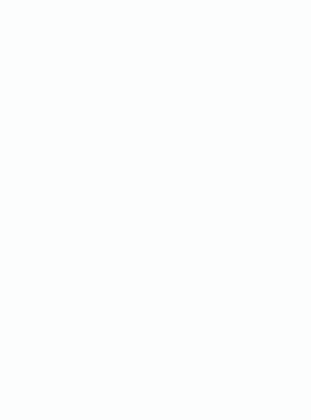 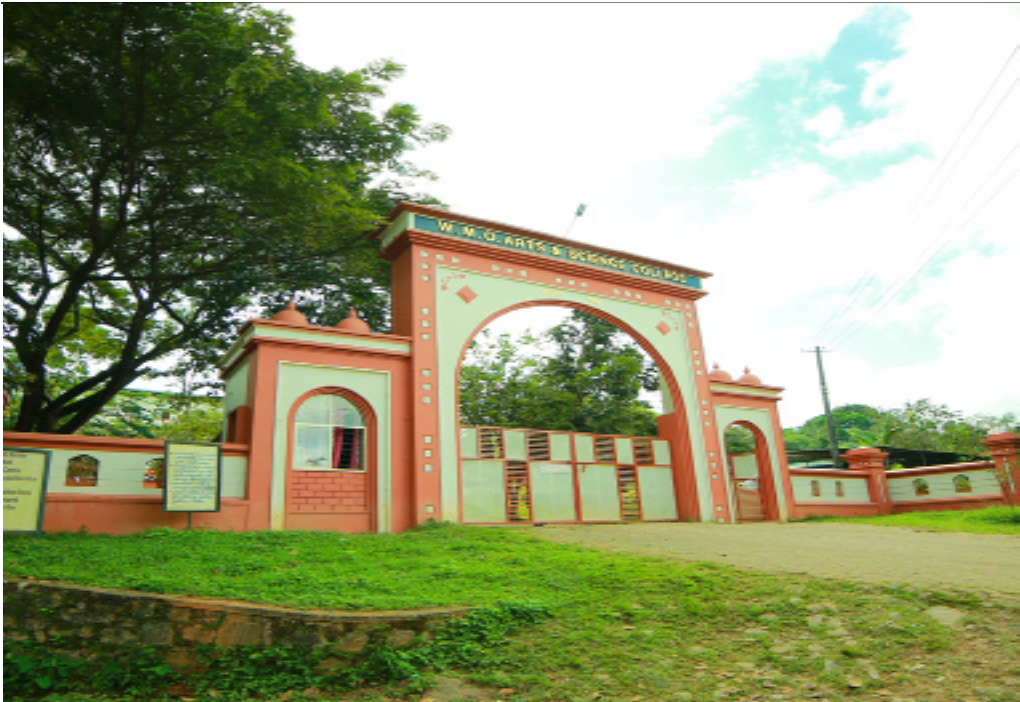 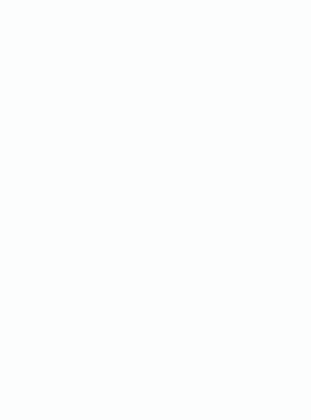 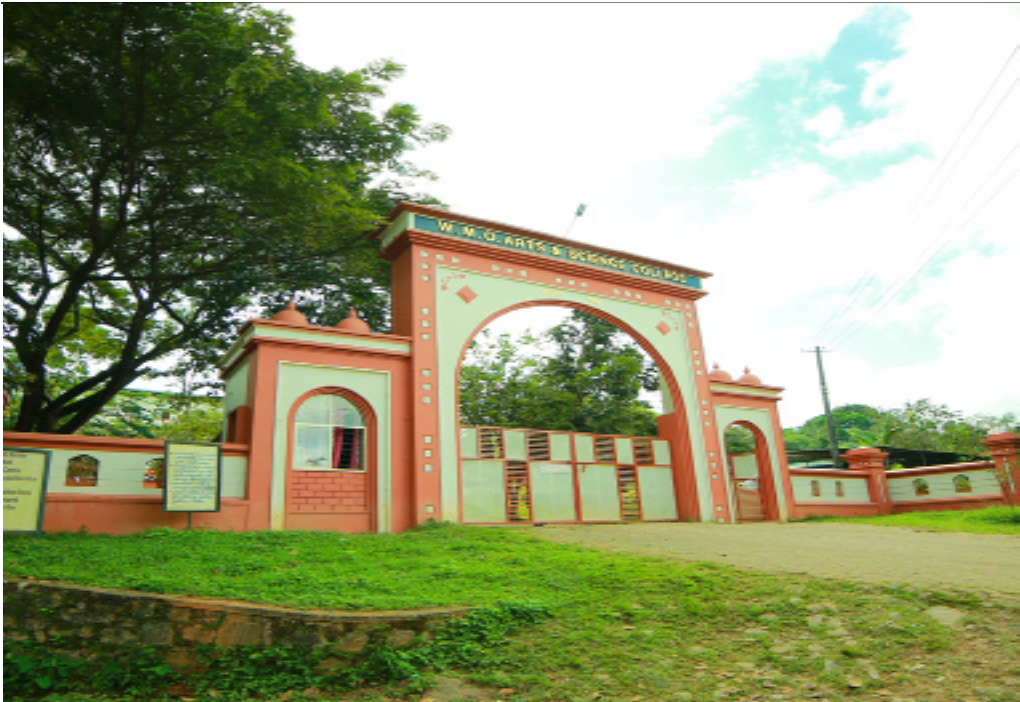             ARTS & SCIENCE COLEGE, MUTTIL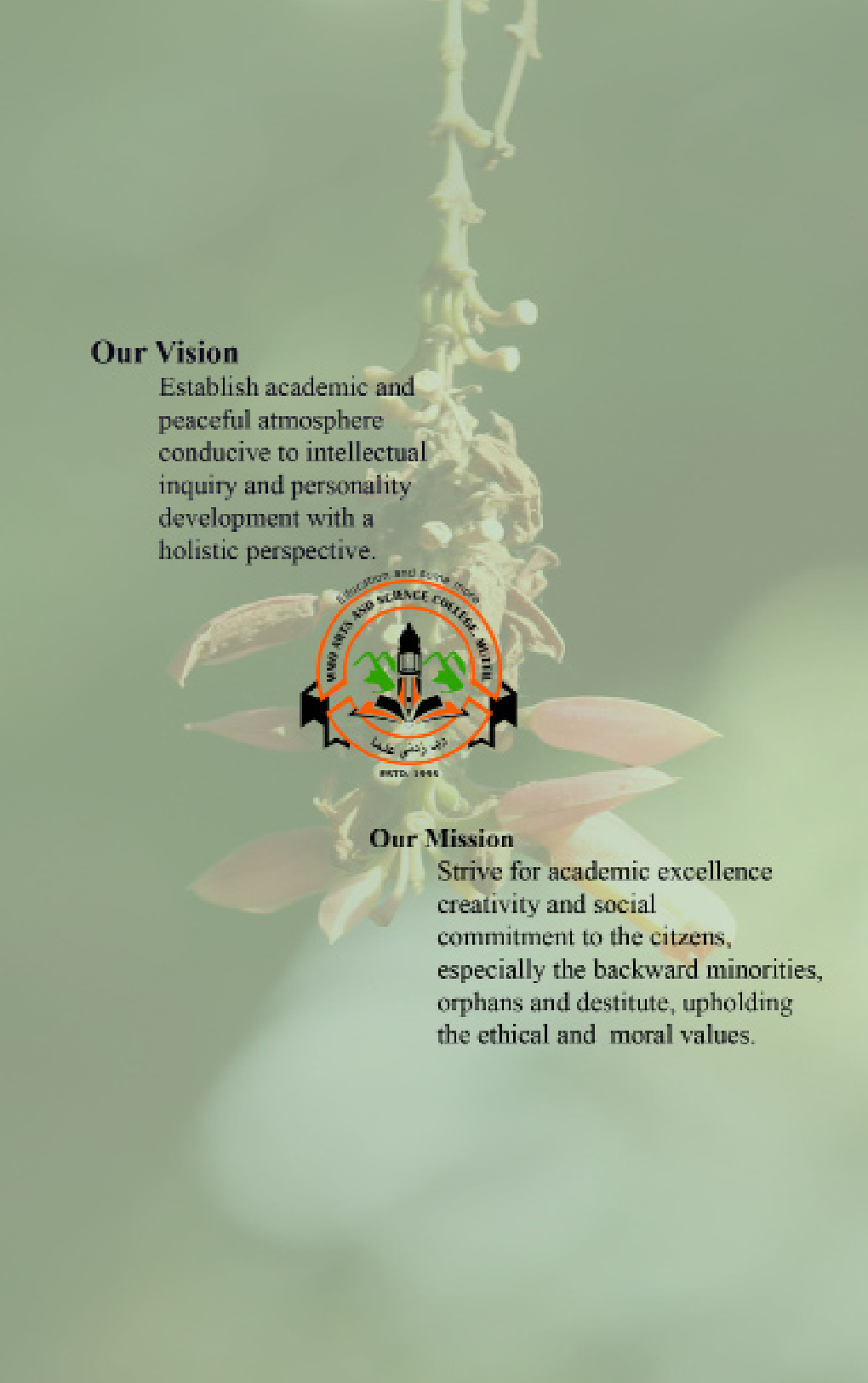 WMO ARTS & SCIENCE COLLEGEMUTTIL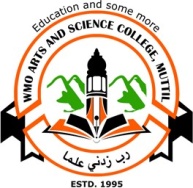 KALPETTA, WAYANAD – 673122 PHONE: 04936-203382, FAX: 04936 207532E-mail : info@wmocollege.ac.in Website: www.wmocollege.ac.inIn the Name of Allah, Most Gracious Most MercifulPraise be to Allah, the Cherisher and Sustainer of the Worlds: Most Gracious, Most MercifulMaster of the Day of Judgment You alone do we worshipAnd unto You alone we turn for aid Guide us the straight PathThe way of those on whom You have bestowed Your GraceNot of those condemned by You Nor of those who go astray.The Holy QuranName: ...........................................................................................Class: ............................................................................................Roll No: ........................................................................................Name of Mentor: ..........................................................................Name of Parent / Guardian: ..........................................................Phone No. of Parent / Guardian: ...................................................Home Address: ................................................................................. ...................................................................................................... ..................................................................................................Pin Code:....................................... District:....................................Phone / Mob:........ ........................................................................E-mail:  .......................... ..............................................................Blood Group : ...............................................................................Remarks:......................................................................................................................................................................................................................................................................................................................................................................................................................................................................................................................PLEDGEIndia is my Country. All Indians are my brothers and sisters.I love my country and I am proud of its rich and varied heritage. I shall always strive to be worthy of it.I shall give my parents, teachers and elders respect and treat everyone with courtesy.To my country and my people I pledge my devotion. In their well-being and prosperity alone lies my happiness.“The beginning is the half of every action”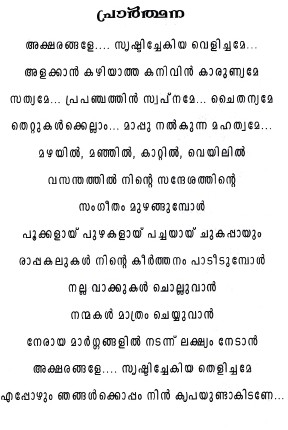 BRIEF HISTORY OFWAYANAD MUSLIM ORPHANAGE (WMO), MUTTILWMO Arts and Science College, established in 1995 by the Wayanad Muslim orphanage, is an institute run by the Muslim minority community. Majority of the population in the district consists of Scheduled Caste, Scheduled Tribes, and other Backward Communities. Earlier, they were not in a position to acquire higher education. The orphanage committee planned to start the college with a view of uplifting the youth especially the orphans, and educating them irrespective of caste, creed and religion. Since then the college has been playing a vital role igniting thousands of students in and around the district of Wayanad, arming them with international standards in all sectors of life.The College is located in a beautiful hilly area at Muttil in Wayanad district, by the side of Calicut- Mysore National Highway (NH 212). At present College is running 11 Under Graduate programmes and 7 Post Graduate programmes affiliated to the University of Calicut comprising of 1000+ students. In the year 1976 WMO was registered under Societies Act with registration No. 30/1976,“Knowledge is great wealth and ignorance is great poverty”, welcome to the world of wealth and progress. Welcome to WMO Art and Science College.ABOUT THE COLLEGEWMO Arts and Science College campus is situated in the most beautiful Western Ghats. The landscape is carved out among beautiful hills and valley, the pristine serenity gifted by nature fosters a unique ambience for higher education. The College is affiliated to the University of Calicut. The College has grown tremendously with higher education with all facilities in the campus. A broad spectrum of courses, both UG and PG, inclusive of Arts, Science and Commerce disciplines is offered here so as to enable the youth to be fit to meet all challenges in all walks of life. The College ranks the top in Wayanad district with an impeccable track record of not only academic excellence but as an ideal institution for higher education with remarkable sociocultural and ethical commitment as well. Prime focus of the College is empowerment of backward minorities, orphans and destitute through nurturing them to become embodiment of wisdom, morality and patriotism. Needless to say, the campus is a haven for students for intellectual inquiry comprehensive growth and over all development.PRINCIPALDr. T.P. Muhammad Fareed M.Sc. Ph.D. Mob: 9496963327DEPARTMENT OF ARABICThe Department of Arabic came into existence in August 1995 along with the inception of the college. It offers three -year Arabic main degree programme as well as common and open courses for other degree programmes.The department was upgraded to post graduate level by starting the MA programme in 2002. General seminars are conducted on the first Monday of each month and every Thursday is observed as Arabic day to improve the communication skill of the students in Arabic. The Arabic Association organizes seminars and study tours for the academic benefit of the students.The department conducts national/international seminars, workshops in Arabic every year. It has produced many rank holders in the university examinations. The department has instituted a cash award of Rs. 500/- to the topper in the University Examinations at BA level.The department is publishing an approved research journal entitled “Raihan”. The members of faculty took up translation works of visa, passport and other documents.Members of facultyDr. P .Najmuddeen -M.Phil., Ph.D. Assistant Professor and H.O.DResearch Guide, PG and Research department of Arabic MES Mampad College (Autonomous) University of Calicut Email: najmuwmo@gmail.com  Mob. 9947786664Ms. Shaila K.H. -M.A. B.Ed. Assistant ProfessorEmail: saailakh@gmail.com	Mob: 9947176764Dr. V.K. Yoosuf Nadwi -M.A, Ph.D.Assistant Professor Research Guide, PG and Research department of Arabic MES Mampad College (Autonomous) University of Calicut.Email: dr.ymnadwi@gmail.com	Mob: 9387806050Mr. Muhammad Sayeed M.K. - M.A. Assistant ProfessorMob: 9847905460Email: msayeedmk@gmail.comMr. Asil K. - M.A.Assistant Professor Mob: 9048470929Email: hasilmtl@gmail.comMr. Abbas Wafy - M.A.Assistant Professor Mob: 9747360410Email: abbuchennalode@gmail.comMr. Sakeer Nellikkunnummal -M.A.Assistant ProfessorMob: 9846619796	Email: shakeervanimal@gmail.comCOURSES OF STUDYB.A. Programme in Arabic Language & LiteratureOpen Course for the Students of Other Departments during the 5th SemesterMA ArabicGrade Point WeightageDissertation: 100% weight-age	Viva Voce: 50% weight-ageDEPARTMENT OF COMMERCEThe department was established on 6th November 2001, offering B.Com degree with Cooperation. Seminars on various disciplines and periodic industrial visits are conducted by the department. Apart from the curriculum, special emphasis is given to several activities which would foster human resources of students such as Entrepreneurial Awareness programmes; Interaction with successful entrepreneurs, Business Quiz,  Group Discussion, Personality Development programmes and Computerized Accounting. Entrepreneurship Development Club recognized by district industry is functioning in the department.Members of facultyMr. Shabeerali Pulikkalakath -M.Com Assistant Professor & HOD Mob: 9946060303Email: wmocshabeer@gmail.comMr. Muhammed Rafi N-M.Com, B. Ed. Assistant ProfessorMob: 9447354276Email: nmsrafi@gmail.comMr. Mahmood Aslam K -M.Com, B. Ed. Assistant ProfessorMob. 9947195160Email: mahmoodaslamk@gmail.comMr. Kabir P -M.Com, MBA, M.A, B. Ed.Assistant Professor Mob: 9947729192Email:kabirnmsm@gmail.comMs. Safeeda K.A - M.Com Assistant Professor Mob: 7902422454Email: safeedafaisal07@gmail.comDr. Shibina M -M.Com, B Ed., and Ph.D. submitted Mob: 9207341335, 8547965015Email: shibisheby@gmail.comMs. Sinsiya K A – M.Com, M.phil Mob: 8281073573Email: sinsiyaka@gmail.com.Ms. Fousiya P – M. Com, NETMob: 9744282687Email: fousiya14@gmail.comDEPARTMENT OF COMMERCE (CA)Mr. Sebastian Mathew -M.Com Associate Professor & HOD Mob: 9895575156Email.Sebansmc@gmail.comProf. Santhosh T. CAssociate Professor Mob: 9745148378Email: santhoshteecee@gmail.comMr. Praveen Mathew -M.Com,MBA Assistant Professor Mob:9947115642Email: praveenmathew8@gmail.comMs. Sruthi .S. Kumar -M.Com Assistant Professor Mob: 8714176952Email: sruthiskumar999@gmail.comCOURSES OF STUDYB.Com Courses Semester wiseOpen course for Students of other departments during the 5th SemesterM.Com Courses semester wiseDEPARTMENT OF COMPUTER SCIENCE The department was established in the year 1995 along with the inception of the college. At the initial stage it offers complimentary courses to B.Sc. Physics, Mathematics and Electronics. BCA course was introduced in the year 2013 and the department was upgraded to 36 seats for the BCA courses.Members of faculty Ms. Suma N - MCAAssociate Professor & HOD Mob: 9495669507Email: sunisumasara@gmail.comMr. Rasheed N.K- MSc. Computer ScienceAssistant Professor Mob: 9895642313Email: razsby@gmail.comMs. Rajina PM. - M.Sc.Assistant Professor Mob: 9847089047E-mail: rajina666@gmail.comMs. Sangeetha Mary - M.Tech. , NET. Assistant Professor Mob: 9745887743Email:sangeethamary88@gmail.comMs. Shaheera K. A - M.Tech, NET Assistant Professor Mob: 9447988008Email:kashaheera@gmail.comMr. Johnson A J-MCAAssistant Professor Mob: 9447846869Email:johnsyaj@gmail.comMr. Vijitha C S - MCA, NET, JRFAssistant Professor Mob: 9656767349Email: vijitharevathy@gmail.comMr. Sharafudheen TLab Assistant Mob: 9744824344Email: sharafudheent@hotmail.comBCA Courses semester wiseDEPARTMENT OF CHEMISTRYDepartment of chemistry was established in the year 2015. It offers B.Sc. Chemistry (Self Financing) programme with Mathematics and Physics as complimentary papers. At present the department has 48 seats for B.Sc. Programme.The department has a well-equipped laboratory to cater the needs of B.Sc. programme. The department conducts variety of programmes to nourish both scholastic and non-scholastic talents of the students. Apart from the curriculum special emphasis is given to several activities which would foster extracurricular skills. The association takes the leadership in organizing workshops, poster exhibitions, invited talks on the trend and developments in chemistry. The chemistry Association is   of   immense   help to kindle the scientific curiosity and aptitude among students.Members of facultyDr.Thomas Thevara -M.Sc, M.Phil,B.Ed,PhD Associate Professor & HOD Mob:9895465735Email: thomasjthevara@gmail.commMs. Sonima .V -M.Sc, NET JRF Assistant Professor Mob: 8078295214Email: sonimasubeesh1987@gmail.comMs. Shaheena P. H  Assistant ProfessorMob: 7025912464Email:shahinaph28@gmail.comB.Sc. Programme in Chemistry Courses Semester wise*Exam will be held at the end of 4th semester** Exam will be held at the end of 6th semester***An institution can choose any one among the three courses.#includes industrial visit also. Marks: 85 (Inorganic Chemistry Practical. II ) + 15 (Industrial visit).DEPARTMENT OF ENGLISHEstablished along with the inception of the college, the department launched B.A. English Language and Literature programme, under self-financing stream in July 2005. The programme offers journalism and audio visual communication as complementary courses. The department was upgraded to PG level in the year 2015.Apart from the prescribed syllabus, seminars, book re- views and quiz competitions are conducted in order to get ' more insight into the subject and various competitions, activities and programmes are held to improve the language skills of the students. The Department has been organizing under ' the aegis of Ms. Nanditha Endowment committee, debate - competitions and memorial lectures by eminent scholars in English. Members of Faculty in the department assist in running new initiatives programmes funded by govt. of Kerala like ASAP, WWS and SSP.Members of facultyMr. Siddique T.S - M.AAssistant Professor and HODMob: 9946498482Email:siddiquetharakan@gmail.comMr. Noufal Muneer - M.A, B.Ed., NET, SET Assistant ProfessorMob: 9747317614Email: muneergazali@gmail.comMs. Amrutha V.S- M.A, B.Ed., SET Assistant ProfessorMob: 8606521383Email: amrutharashmi95@gmail.comMr. Shadeer P.K. - M.A, NET Assistant Professor Mob: 9048219138Email: shadeerpk@gmail.comDr. Naryanan. M.S- M.Phil., Ph.D. Assistant ProfessorMob: 8281229256Email:msnarayan24@gmail.comMr. Faiz Abdulla. K-MA, M.Phil. B.Ed. Assistant ProfessorMob: 8606279174Email:faizmtl003@gmail.comMs. Shana Shabnam -MA, NET Assistant Professor Mob: 7561891530Email: shanashabnamck@gmail.comMs. Almas Noulu -MAAssistant Professor Mob: 8301964254Email: noulualmas@gmail.comMs. Anu Villoth-MA,   B.Ed., SET, NET           Assistant ProfessorMob: 7025851711Email: anuvilloth@gmail.comMr.Muhammed Uvais P A -MA, M.Phil. DCA, TEFL Assistant ProfessorMob: 9947015143Email: uvaismuttil@gmail.comMs. Khamaruneesa T. K – MA, B.Ed.Assistant Professor Mob.9539684813Email: khamarunnisa27@gmail.comMs. Muhsina. V. -MAAssistant Professor Mob: 9207824274Email: muhsinamm2011@gmail.comMs. Nabeela T. A - MA B.Ed.Assistant Professor Mob: 9744337600Email: nabeelashafeeq@gmail.com BA PROGRAMME IN ENGLISH LANGUAGE & LITERATURECourses Semester wiseOpen course for the Students of other departments during the 5th SemesterMA PROGRAMME IN ENGLISH LANGUAGE & LITERATUREDEPARTMENT OF ELECTRONICSThe Department of Electronics was established along with the commencement of the college. The department offers B.Sc. Electronics (Main) a three year degree course with Mathematics and Computer science as complementary. Well established laboratories like Basic & advanced Electronics, Digital Electronics, Analog communications, Digital communications, Microprocessor based assembly language programming, Object oriented programming, Digital Signal Processing etc., make the department noteworthy. A course project is compulsory for the final year students, during which they acquire industrial oriented practical training in the subject.The department usually conducts seminars and workshops for enhancing the potential of students. There is an Electronics Association which conducts various activities for promoting academic development of students. The department has been bringing laurels to the college by securing university ranks (total of 18) and good results consistently. The ambassadors of our department the prestigious alumni vitalize us by constant and timely feedback. Most of them are working in. well reputed MNC’s like IBM, INTEL, WIPRO, Infosys, L&T INFOTECH etc...Members of Faculty Mr. Siby Joseph -M.Sc.Associate Professor  & HOD Mob: 9447431558Email:wmocsiby@gmail.comDr. Nobert Thomas Pallath- M.Sc., PhD. Associate ProfessorMob: 9447640770Email: nobert.pallath@gmail.comMr. Abdul Rasheed - M.Sc. Assistant Professor Mob: 9645209528Email: rasheed.mailady@gmail.comMr. Muflih K.-M.Sc.Assistant Professor Mob: 9995163856Email:muflihk@gmail.comMr. Hasanul Banna M.C.C. Technical Assistant Mob: 8943506123Email:wmocbanna@gmail.comProgramme Structure B.Sc. ElectronicsDEPARTMENT OF ECONOMICSDepartment of Economics established in the academic year “2015-2016”with an intake of 40 students.Members of facultyMs. Subaida T – M.Com Associate Professor & HOD  Mob: 9947664078Email: subaida214@gmail.comDr. Saidmohammed . V.H -M.Sc., MBA, PhD. Assistant Professor Mob: 9487026867Email: saidnilgris@gmail.comMs. Rubeena. P-M.AAssistant Professor Mob: 8111822685Email: rubinaser786@gmail.comMs. Jithya. K- M.AAssistant Professor Mob: 9961611121Email: jithyajayabalan@gmail.comBA PROGRAMME IN ECONOMICS COURSES SEMESTER WISEDEPARTMENT OF MATHEMATICSThe Department of Mathematics was established in 1995, the year of inception of the college. It was upgraded in 1999, when B.Sc. Mathematics main course was started. M.Sc. Mathematics course was initiated in 2005.The department facilitates and co-ordinates seminars among students, organizes lectures by experts and motivates students to choose Mathematics as their career. The department is underway with an aim to strengthen the mathematical ability of the students. Students of the department could produce good academic record in the university examinations and many of them have joined M.Sc. course in prestigious institutions. As part of activities of Mathematics association regional seminars, lectures and talks by eminent persons are conducted.A Mathematics club named ‘Mathematical circle’ is functioning in the college. Students and teachers, who wish to experience the challenges and thrill of Mathematics, are members in it. With the aim of motivating the students, Dept., of Mathematics conducts Mathematical problem contests which are designed to challenge the students and bring the best in them to the fore.The department provides information regarding various institutions for higher studies and guides students to seek admission in prestigious institutions.Members of facultyDr. Viji Paul-MSc., PhD. Associate Professor & HOD Tel.-04936-246869,Mob: 9495785259Email:vijipaul10@gmail.comMr. Santhosh Kumar C.G -MSc.Assistant Professor Mob: 9447780543Email:wmocsanthosh@gmail.comMs. Sajmi. A -M.ScAssistant Professor Mob: 8089293325Email:sajmi.hashim@gmail.comMs. Mini. C -M.Sc.Assistant Professor Mob: 9562796624Email:wmocmini@gmail.comMs. Aswathi .K -M.Sc., B.Ed. Assistant Professor Mob: 9895629270Email:achususeelajanardhanan@gmail.comMs. Thahira T A -M.Sc., B.Ed. Assistant Professor Mob: 9400535411Email:tthahu@gmail.comMs. Aswani Vishwajith-M.Sc., B.Ed. Assistant Professor Mob: 9562628823Email: aswani.viswajith0123@gmail.comMs. Jibina Augusty-M.Sc., B.Ed. Assistant Professor Mob: 9744697953Email: augustyjibina@gmail.comB.Sc. MATHEMATICS (Courses Semester wise)*In the 6th semester an elective course shall be chosen among the three courses(Code MM6B13 (E01), MM6B13 (E02), MM6B13 (E03)).**Students who have chosen Mathematical Economics as a Complementary Course in the first 4 semesters shall not choose Linear Programming and Game Theory MM6B13 (E02) as the elective course.***Students who have chosen Computer Science / Computer Applications as a Complementary Course during the first 4 semesters shall not choose C Programming for Mathematical Computing (MM6B13 (E03)) as the elective course.Language other than EnglishM.Sc. MATHEMATICS (Courses Semester wise)DEPARTMENT OF PHYSICSDepartment of Physics was established in the year 1995 along with the inception of the college. At the beginning it offered BSc. Physics programme with Mathematics and Computer Science as subsidiary. Later in 2002, it was upgraded to a post graduate department. At present the department has 36 seats for B.Sc. programme and 12 seats for M.Sc. programme.The department has a well-equipped laboratory to cater to the needs of B.Sc. and M.Sc. programmes. Department frequently conducts seminars, workshops and erudite talks on various topics in physics. It also organizes scientific awareness programmes like star watching, science exhibitions etc., for the students and public. The physics associations occasionally conducts various programmes such as student seminars, debates, discussions, and quiz competitions and are of immense help to kindle the scientific curiosity and aptitude among students.Members of facultyDr. Biju K.G. -M.Sc. M.Phil., Ph.D. Associate Professor & HOD Tel.-04936-246869Mob: 9447546217.Email: kgbiju42@gmail.comMr. Hashim N.K.-M.Sc. B.Ed. Assistant Professor Mob: 9447347681Email: hashimphysics@gmail.comMr. M.V. Joseph-M.Sc., Rtd. Professor Assistant ProfessorMob: 9446163115Ms. Neeraja Krishna -M.Sc. Assistant Professor Mob: 9400836234Email: neerajakrishna007@gmail.comMs. Febina C.K. -M.Sc., B.Ed. Assistant Professor Mob: 9605117275Email: ckfebina@gmail.comMs.Amaya Sivan O V -M.Sc. 	Assistant professor Mob: 8592872184Email: amayasivanov@gmail.comMr.Muhammad Javad P -M.Sc., JRF Assistant professor Mob: 8547110784Email: javadp786@gmail.comMr.Nidhin Soman P -M.Sc, NET Assistant professor Mob: 9946682121Email:nidhinsomanp@gmail.comMr. Ashraf ManothLab: Assistant Tel: 9847608598Ms. Sainaba X. Lab: Assistant Tel: 9562201643B.Sc. DEGREE PROGRAMME (PHYSICS CORE)M.Sc. PHYSICS (Courses Semester wise)DEPARTMENT OF SOCIAL WORKThe department of social work was established on September 2014 under self-finance stream. Department offers master’s degree in social work with specialization on Rural and Urban Community Development and Medical and Psychiatric Social Work. The curriculum has a balanced blend of class room teaching, field practicum and Research. A Master of Social Work (MSW) degree program provides students with advanced critical analysis, problem-solving and research skills, in preparation for various types of social work. MSW programs are generally intended for graduates with a bachelor's degree in social work, sociology or a related field. Graduates with an MSW are trained to help people cope with and overcome problems in their lives. They are prepared for social work positions in local, state or national government, as well as non-profit and private organizationsMSW is the only professional post-graduation course offered from this college. Duration of course is 2 years which is divided into four semesters. So far two batches have completed their post-graduation in social work from the department. 20 seats are available for this course. Department have five faculty members and at present there are 31 aspiring social work students in our department. Along with textual knowledge students are given opportunity to have practical education through field works, observational visits, Camps, workshops, seminars, skill development programmes, national tours and other curriculum based programmesMembers of facultyMs. Noorjahan .K -MSW, M.PhilAssistant Professor  & HOD Mob: 8592884849E-mail: nooriknj@gmail.comMr. Bijoy Kuriakose -MSW Assistant Professor Mob: 9995957059Email: bigjoy206@gmail.comMr. Shuaib Muhammed R.V-MSW Assistant ProfessorMob: 8281217274Email:shuaibwmoc@gmail.comMr. Abdul Nizar M M -MSWAssistant Professor Mob: 9947357798Email:abdulnizarmm95@gmail.comMr. Muhammed Rasheed P. P – MSW, MPhil. NET Assistant professorMob: 9633503354Mail:muhammedrashidpp95@gmail.comSCHEME AND SYLLABUS OF MSWDEPARTMENT OF STATISTICSDepartment of Statistics established in the academic year 2015-2016.Members of facultyDr. T.P. Muhammad Fareed -M.Sc, PhD(Principal)Mob: 9496963327Dr.Hamza (Associate Professor)Email: hamsaulliyeri@gmail.com Mob: 9447948879Mr. Shakeelurahman .O.P.C. -M.Sc, Assistant Professor Email:shakeelurahman.2@gmail.com Mob: 9633123971Saranya P. (M.Sc) Assistant ProfessorEmail:saranyapanat96@gmail.com Mob: 8547131745Muhammed Nisam P .K (M.Sc) Guest LecturerEmail: nizamvpmazin@gmail.com Mob: 7559845569Athira Jose (M.Sc) Assistant Professor Mob: 8330887509E-Mail:joseathirajose@gmail.comSCHEME AND SYLLABUS OF STATISTICSThe courses Elective –I, Elective –II, and Elective –III shall be chosen fromDepartment Of Mass Communication and JournalismDepartment of Mass Communication and Journalism established in 2016. The major objective of the Department is to train students in the spheres of Journalism, Television production, Radio production, Advertising, Public relations, Film studies, Digital media and Photography. We work towards preparing young minds with a strong foundation in values and principles, which proactively intervene in the development of a just and humane Society.Members of facultyMs. Anu Ann Varghese-MA Multimedia Assistant Professor & HOD Mob:9656000220Email:luv2ann@gmail.comMs. Sriji . P.S-MCJAssistant Professor Mob: 9061887330Email:srijipoovathinkal@gmail.comMs. Greeshma Jhon MJ -MJMC Assistant Professor Mob: 8156920694Email:mjgreeshma7@gmail.comMs. Aswin P -MA Media Studies Assistant Professor Mob: 9633923083          Email:aswinsariga50@gmail.comMass Communication and Journalism (Courses semester wise)Students of Mass Communication and Journalism discipline are to select any one of the following Core CoursesDEPARTMENT OF HINDIDr. Hemalatha C.P -M.A. MPhil, B.Ed., PhDAssistant Professor & HOD Mob: 9447897236Email : hemaanil2000@yahoo.comMs. Rasitha Sahadevan-MA, B.Ed. Assistant Professor Mob.8078727693Email:rasithasahadevan@gmail.comDEPARTMENT OF MALAYALAMDr. Mohamed Safeeq T. -M.A., PhD Assistant Professor & HOD Mob. 8606444162Email: shafeeqvazhippara@gmail.comMr. Shyju P K -MA,B.Ed,M.Phil Assistant ProfessorMob: 9605516906Email:shyjupk80@gmail.comDEPARTMENT OF PHYSICAL EDUCATION The Department provides facilities for different games such as Football, Cricket, Volleyball, Badminton, Kabaddi, Kho- Kho etc. The department conducts training classes for Physical fitness and annual college sports meet.Fitness CentreA fitness centre is set up in the college for the purpose of providing fitness programmes to the students, members of the staff and the residents in the neighborhood.Members of facultyMr. K.R. Abhin Kumar - MPE, M Phil. NISAssociate Professor & HODMob: 9447219668, 9605224326Email : krabhinkumar@gmail.comLIBRARYMr. K.M. Ashiff M. -Li.Sc, MPhilCollege Librarian Mob: 9447545444Email : kmashiff@gmail.comMr. K.V Muhammed Hussain -III H.Gr Library AssistantMob: 9446842897Mr.Yoosuf.E.H -B.A, DCA III H.GrLibrary Assistant Mob: 9847270964Email:yoosufeh@gmail.comMs.Nasreena.KSupporting Staff Mob:9746406387DISCIPLINARY RULESClass timing will be from 9.30 am to 4.30 pm: students must be present in all their classes:College prayer: During the college prayer time all should stand in perfect silence and devotion.Students should wear their identity card on the campus.Possession and use of tobacco, panparag, drugs, liquor and such other intoxicating items are strictly prohibited inside campus and in hostels.Mobile phones are strictly banned on the campus. In the event of violation, the phone will be confiscated and heavy fine levied.Any act, in any form, against a new entrant of college will be treated as ragging and is strictly prohibited. The accused will be made liable for punishment as per the Indian Penal Code. Ragging of any form is non-bailable offense and requires criminal procedures. If any incident of ragging comes to the notice of the authority, severe action will be taken against such students if they fail to give satisfactory explanation and the matter will be forwarded to the police for further action under criminal procedure. They will be forbidden from pursuing their studies in any other institution for five years.Students are strictly prohibited from participating in any agitation, strike, dharna, ghereao or any form of activities which disturb the classes or affect the peaceful atmosphere of the college campus.If classes are disrupted or functioning of the college is effected in any way disruptively, students who are responsible for such act shall be liable to pay actual damages to the college. The damages shall be assessed by the Principal.Unauthorized entry of outsiders into the campus as well as hostels is strictly prohibited. Without specific permission of the authorities, students shall not bring outsiders to the College or hostels.No student shall enter or leave the classroom when the sessionis on without the permission of teacherNo one shall distribute or circulate any notice, pamphlet, leaflet etc. at the gate of the campus, within the campus (including hostel premises) and shall not exhibit any type ofbanner, flag, poster etc. without the prior approval from thePrincipal.Students shall keep the campus and the class rooms clean and tidy without writing or disfiguring the walls, furniture, doors, windows, etc,. The campus should be free from posters, banners and all kinds of graffiti. The college road also included under the premise of campus.Strict silence shall be observed while moving about on the campus. During the official meetings conducted in the college, strict discipline must be maintained.Students shall not leave the campus during the class hours. In case of any emergency, they shall seek special permission from the HOD/Vice-Principal.Any act of indiscipline of the students committed in other colleges / institutions shall be constrained as indiscipline of the college and shall be dealt with in accordance with these regulations.Students shall keep the buildings, premises, compound walls and all other infrastructure of the campus tidy and clean. They shall not affix posters put graffiti, writings on the walls of the campus.The students shall wear neat, tidy and formal dresses. T-shirts, leg-ins and sleeveless dresses are not allowed. They shall wear dress keeping in mind the social and cultural traditions avoiding any vulgarity under the guise of fashion. Strict modesty and social decorum in dress and behavior are to be observed. Students shall not wear costly ornaments.Disciplinary SanctionsAny student violates the mode of conduct above shall be liable for disciplinary actions as described below subject to the recommendation of disciplinary committee.Minor Sanctions i. Warning or Reprimand:  A student violates any code of conduct of the college in a minor form shall be issued with warning letter and reprimand.ii.Tendering Apology:The student engaged in anyProhibited behavior may be asked to tender an apology for his/her act, undertaking that he/she shall not indulge in such or any of the prohibited behavior in futureMajor SanctionsSuspension. A student may be suspended from the College/ Hostel for violation of any rules stated above. The period of suspension and conditions, if any, shall be clearly indicated in the communication addressed to the parent. The student shall lose his/her attendance for the suspended period.Restitution: Restitution implies reimbursement in terms of money and/or services to compensate for personal injury or loss, damage/disfiguration to property of the College or any property kept in the premises     of the College in any manner. The students/group of students may be asked to compensate for the loss that has been caused to any person or property of the College or any property kept in the premises of the College due to the act of vandalism perpetrated by the students. The students/group of students shall also be liable to put in their service to restore any loss or damage caused to any property and thereby bringing it to its original form if it is possible.Forfeiture: Caution deposit of any student engaged in any prohibited behavior shall be forfeited.Expulsion. This is the extreme form of disciplinary action and shall be resorted to only in cases where stringent action is warranted. Expulsion is the permanent dismissal of a student from the College. Such a student will not be eligible for readmission to any of the courses of this CollegeStudents who are charged with criminal offences and are under suspension will not be allowed to enter the campus without permission of the Principal.The principal shall have the power to inflict punishment such as fine, loss of attendance, suspension. Compulsory issue of TC and expulsion, to any student according to his discretion.The Principal will have right to issue Transfer Certificate to a student admitted to the college without an application from the student or the guardian at any time during the course of his/ her study in the college without assigning specific reason.The Principal or any other duly constituted body of the college may frame and issue, time to time, disciplinary rulesof permanent or temporary character regulating the conduct of students within and outside the college.The principal shall have the power to inflict punishment such as fine, loss of attendance, suspension. Compulsory issue of TC and expulsion, to any student according to his discretion.Transfer certificate will be issued only upon the remittance of fee due and payment of compensation or fine, if any. A fee of Rs. 15/- will be levied from those who apply for T.C one year after the completion of course/removal from the rolls.The Principal shall be the final authority in interpretation of the college rules. Matters not covered by these rules are left to the discretion of the Principal and his decision shall be final.The WMO Arts & Science College Union and AffiliatedAssociationAll students of the college are members of the union. Associations are formed at the department level and affiliated to the college union.The objectives of the college union are:to train students of the college in the duties and rights of citizenshipTo promote opportunities for the development of character, leadership efficiency, knowledge and spirit of service among the studentsTo organize debates, seminars and such other activitiesTo provide opportunities for students to organize sports, arts and other cultural activities.RULES RELATED TO ATTANDANCE OF STUDENTSAttendance of the students is marked in a register online by teachers for every hourIf a student is absent for one hour in day, he or she will be marked half day absentThe college shall put in a minimum 90 working days for each semester; every student shall put in a minimum attendance of 75%.If a student requires leave, he/she must apply to the concerned head of the Department which shall be counter signed by the mentor.A student absenting himself from the college for more than15 consecutive working days without satisfactory leave application is liable to have his / her name removed from the rolls.For science subjects students who are attending theory classes only will be allowed to attend practical classes.A student deputed to participate in matches,Tournaments and sports events, Zonal Art festival, inter zone arts festival or N.S.S. activities should submit his or her leave application duly recommended by the teachers in charge of the class concerned to the clerk in charge of attendance for necessary action not later than one week after event.LIBRARY RULESWorking hours: 9 AM to 5 PMAll students of the college are members of the library.Strict silence should be maintained in the library.Students are expected to make the maximum use of the library facilities provided in the college.Books, Umbrellas, note books and such other things should not be taken into the library. They may be kept in places provided for the purpose at the entrance. However each person may take one note book into the reading room for taking the notes.Students must examine the books given to them and report if they find them in a damaged condition before taking them from the library.Students are not allowed to pass books one another or to lend to any one in or out of the college. They will be held responsible for loss or damage to the book lent to them. The marking on booksAnd spotting or injuring of binding or illustrations will be held to be serious offence.Tearing of pictures or mutilation of newspapers periodicals etc. will be considered as serious offence.The cost of books lost or damaged will be realized from the students concerned at the rate of three times the actual cost of the book or at the rate fixed by the Librarian.The loss of any book must be immediately reported.All books shall be returned to the library without fail three days before the close of each term.In case of necessity the librarian has the right to recall a book at 24 hours’ notice.Students are not allowed to move out periodicals from the library.Students who are properly dressed alone will be allowed to enter into the library.Student will be allowed to sit in library only for serious reading that too only during intervals and free periods.A fine of Rs. 1/- per day will be levied on each book that is retainedbeyond a fortnight.IDENTITY CARDIdentity card will be issued to the students from the office free ofcost at the time of admission.The card should be kept carefully with them and should be in possession whenever a student is inside the campus and should produce whenever demanded by any member of the staff.All payments, refunds, issue of certificates etc. will be made onlyon production of the identity card.The identity card will be surrendered in the office at the time ofclaiming the refund of Caution Deposit or issue of T.C.If the Identity card is irrecoverably lost, duplicate will only beissued after levying a fine of Rs. 50/-CO-CURRICULAR & EXTRA CURRICULAR ACTIVITESTUTOR TAILORED TUTORIAL SYSTEMAs a strategy of doing things differently, the College Council re- designed the Tutorial Scheme in an innovative way so as to enable our students acquire additional short-term certificate courses of immediate use and enthusiasm.As part of the programme each teacher designed a course of his/ her passion to be imparted within 15 to 20 hours as part of his/her tutorial sessions. The students were given freedom to choose any of the thirty-five listed short-term courses. Thus the scheme provides an extra course for each student; it gives a great deal in interdisciplinary interactions.COMPULSORY SOCIAL SERVICEThe University of Calicut has introduced 42 days Compulsory Social Service (CSS) as a pre-requisite for the award of first degree. Accordingly CSS is functioning smoothly in this college.NATIONAL CADET CORPSA unit of NCC 9 Kerala girls BN is functioning in the college.NATIONAL SERVICE SCHEME“Personality Development through social service”The  units in the college have devised several Programmes aimed at fostering the all-round personality development of the students. The  activities are aimed at imparting a sense of involvement among students in the task of nation building. There are 2 Units of  with 200 volunteers functioning at the college.MINORITY COACHING CENTREThe college runs remedial coaching centre for minority students supported by the UGC.CENTRE FOR COACHING FOR ENTRY INTO SERVICESThe college runs a centre for coaching students and youth for various service examinations and tests with assistance from the UGC.CAREER GUIDANCE AND COUNSELLING CENTREThe Centre gives guidance to the students for higher studies and employment. The bureau conducts training classes, and developssuch skills of the students as personal effectiveness, effective communications inter personal relationship, language skills etc. A counselor is appointed under the centre to look into the personal or psychological problem of the students. Ms. Noorjahan .K, is the counselor who attends the problems of the students, if any, once in a week.READERS FORUMThis club functioning in the college to create healthy atmosphere to support the reading habit among the students. Club associates its activities with library to implement the idea ‘one book for each student in a week’.ENTREPRENEURIAL  DEVELOPMENT  CLUB (EDC)The entrepreneurial development club launched by the ministry	of	industries,	Government of Kerala is Functioning in the college for creating Entrepreneurship awareness among the students.TOURISM CLUBThe Tourism Club is functioning in the college in association with DTPC and the Department of Tourism, Govt. of Kerala. The members are selected through the Nature Oriented Quiz Programme. The Club encourages tourism in the District by bringing up students from various institutions.WOMEN’S CELLThe objective of the cell is to obtain congenial working environment for women employees and students of the college in accordance with the guidelines provided by the Supreme Court of India. The cell also acts as a grievance redressal forum for women. .QUIZ CLUBWith an aim of promoting quiz talents among the students in general and enriching the general knowledge in particular, the college is running a Quiz Club.SINGING NESTThe college is nurturing singing talents of the students under the nest, the ‘Singing Nest’. Singing Nest is a group of students talented and interested in music.WRITERS’ CIRCLEWriters’ Circle is functioning in the college to find out the students who are interested in creative writing. The students present their creative works in the Writers Circle which meets every month.Mrs. SREELATHA ENDOWMENTAn endowment is formed to commemorate Ms. Sreelatha, former Lecturer of Department of Malayalam, by her colleagues, friends and students the endowment committee organizes various competitions in Malayalam literature and organizes Sreelatha Memorial Lecture every year.NANDITHA ENDOWMENT LITERARY PROGRAMMENanditha Endowment was instituted at the college in the year 2000 to commemorate Nanditha, a former teacher of English here and a bilingual poet. The programme is an initiative of her family with the promotion of English studies in Wayanad as its aim. The department of English has been conducting Nanditha memorial lecturers and competitions every year since the programme has begun.DRIVING PRACTICE TO ALL WOMENWhat was started as a cycling practice to all girls’ students developed into a programme, by which the women’s cell helps all the girls learn driving four and two wheeler vehicles and acquire license.PLACEMENT CELLPlacement cell is operating effectively in the college with a view to placing the students on the right career path.RESEARCH PROMOTION COUNCILResearch form is a platform for teachers and students aimed at promoting research activities among them. The forum means and discusses the research activities being done by the teachers, and it conducts orientation programmes in order to motivate scholars to take research activities.R U T H(The joined hand)Ruth is the charity wing of the college that aims at inculcating humanitarian values among students and to develop benevolent attitude towards the fellow beings. Students donate a part of their pocket money to RUTH. The mobilized fund is used to assist the underprivileged persons.INSIGHTThis is a platform from intellectual debate or discussions, which promote morals and ethics among the students.P.G. DIASP.G. Dias is a platform for post graduate students. It conducts programmes aimed at the development of P.G. Students.AMENITIESHOSTEL ACCOMMODATIONØ	The College provides Hostel facilities for both boys and girls.Ø	Students shall live with their parents or guardian or in the college hostels or in the lodges approved by the Principal.Ø	Women students are permitted to reside only with their parents or in the college hostelØ	Students should submit to the college office fullInformation regarding their residence .Any change in residence may be made only with the approval of the Principal.CANTEENA Canteen is being maintained for providing food at subsidizedrates to the students and staff of the college.RESOURCE CENTRECollege provides internet facility to students and members of staff. The students and staff can avail this facility at the library and the departments.SPORTS & GAMESThe College offers facilities for games like foot-ball, volley-ball, Cricket, Ball Badminton, Handball, Shuttle, Badminton, Soft Ball, Weightlifting, Body Building and Athletics.DAY CARE CENTREA day care centre is working in the college to take care of the kids of the staff members and the students. It also looks after the children of working women in the neighborhood. This centre is run by the women’s cell.STUDENT SUPPORT CELLThe cell helps students get various scholarships, stipends, grants and other assistance provided by various agencies.CO-OPERATIVE SOCIETYThe Co-operative store is managed by a board of directors who are elected by the members. Members of the staff and students who are 18years old are eligible to become members by purchasing one or more share. The value of a share is Rs. 5/-.OLD STUDENTS’ ASSOCIATIONThe foremost aim of the committee is to do the best, being in its capacity and potential, to effort and to perform towards the welfare of the college and the students. The committee also acts as a platform for the alumni to have a rapport in between and to maintain relation with the college.The Principal of the college will be the patron of the association and he will nominate a staff of the college as the Staff Advisor for the committee. The other officers of the association shall be:President, Vice President, Secretary, Joint Secretary, Treasurer, Executive Members (A Maximum of Nine (9) Is Allowed).PARENT TEACHER ASSOCIATIONA Parent Teacher Association is functioning in the college. The parent /guardian of all the students on the rolls of the college during the academic year shall be members of the Association on payment of a subscription of Rs. 10/-. The aims and objectives of the association are:-To foster and promote good relationship among the members of staff, students and parents.To create in the members a keen interest for the smooth working and progress of the college, to maintain good discipline and academic standard.To plan and implement programs for the general development of the college and welfare of students.The administration of the association shall be vested in an executive committee consisting of 1. President, 2. Vice president, 3. Secretary, 4. Joint Secretary and a maximum of 10 members, 50% of whom will be drawn from the parents. The Principal will be the ex - officio president and Treasurer. While the secretary will be elected among the teaching staff, the vice president and joint secretary will be elected among the parents.NEIGHBOURS FORUMThe forum is working in the college as an initiative to ensure better relationship between college and the neighborhood. The forum conducts programmes like tuition for children, celebration of important days, beautification of the road to the college etc.SCHOOL OF DISTANCE EDUCATION UNIVESITYOF CALICUTThe Wayanad District Centre of Calicut University School of Distance Education has been functioning in the college since 2007. The U.G. and P.G. contact classes are conducted on Saturdays and Sundays.THE COLLEGE COUNCILThe internal administration of the College is vested with the Principal who acts in consultation with the College Council. The College Council is a body to advise the Principal in all the internal affairs of the college. The following are members of the body for the year 2017-18.Dr. T.P Muhammad Fareed PrincipalDr. Viji Paul, Secretary HOD of MathematicsMr. Abhin Kumar K.R, HOD of Physical EducationMr. Biju K.G., HOD of PhysicsMs. Suma N., HOD of Computer ScienceMr. Siby Joseph, HOD of ElectronicsDr. Najmuddeen P., HOD of ArabicMr. Shabeerali P., HOD of CommerceDr. Hemalatha C.P, HOD of HindiDr. Mohamed Safeeq T., HOD of MalayalamMr. Ashiff K.M., College LibrarianDr.V.K Yoosuf Nadwi Dept.of ArabicMr Muhammed Rafi NSTAFF IN-CHARGE OF VARIOUS OFFICES 2020-2021ACADEMIC SCHEDULE FOR THE YEAR 2019-2019Readmission fee:-As per Govt. letter No. 20661/K3/2003/H.Edn.dtd..18.8.03 (Para V) Rs. 50/- will be imposed as readmission fee from those who fail to remit Tuition fee even after the allotted date of remittance of fee with fine.Readmission fee:-As per Govt. letter No. 20661/K3/2003/H.Edn.dtd..18.8.03 (Para V) Rs. 50/- will be imposed as readmission fee from those who fail to remit Tuition fee even after the allotted date of remittance of fee with fine.Vice Chancellor	0494 2400241Registrar	0494 2400252Controller of Examinations	0494 2400291NSS Office	0494 2407362Exam Enquiry	0494 2407227C.H.M. Koya library	0494 24072872407290Public Relation Officer	0494 2407230Dean of students’ Welfare	0494 2407334Calicut University Information CentreSulthan Bathery	04936 226258NATIONAL ANTHEMJANA-GANA-MANA-ADHINAYAKA JAYA HE BHARATA-BHAGYA-VIDHATAPANJABA-SINDHU-GUJARATA-MARATHA DRAVIDA-UTKALA-BANGAVINDHYA-HIMACHALA-YAMUNA-GANGA UCHCHALA-JALADHI-TARANGATAVA SUBHA NAME JAGE, TAVE SUBHA ASISA MAGE, GAHE TAVA JAYA-GATHA.JANA-GANA-MANGALA-DAYAKA JAYA HE BHARATA-BHAGYA-VIDHATA.JAYA HE, JAYA HE, JAYA HE, JAYA JAYA JAYA JAYA HE.JAI HINDNote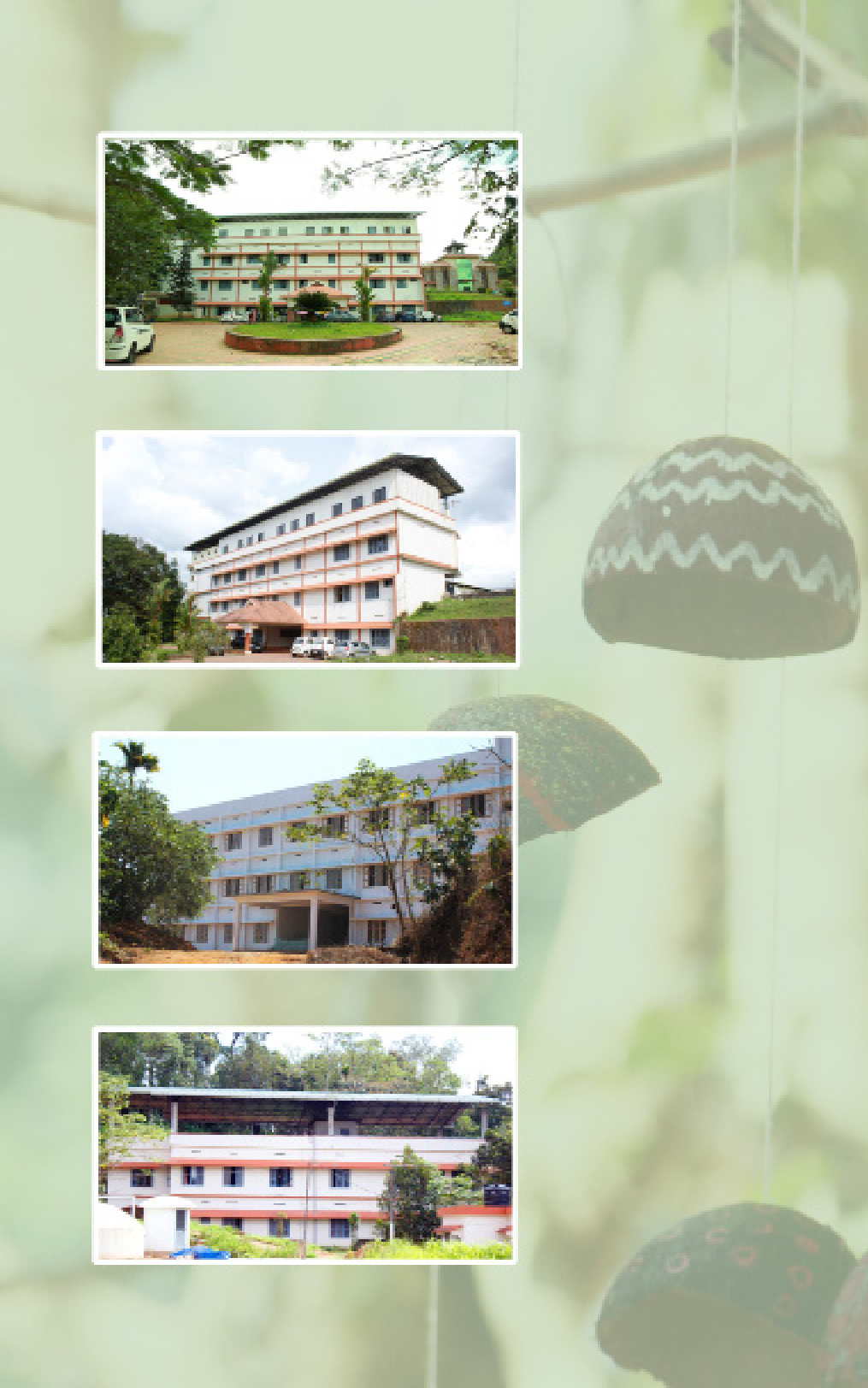 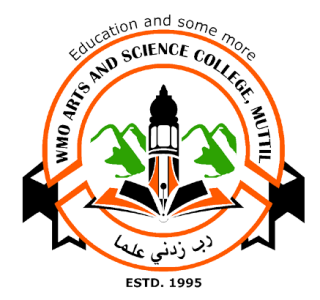 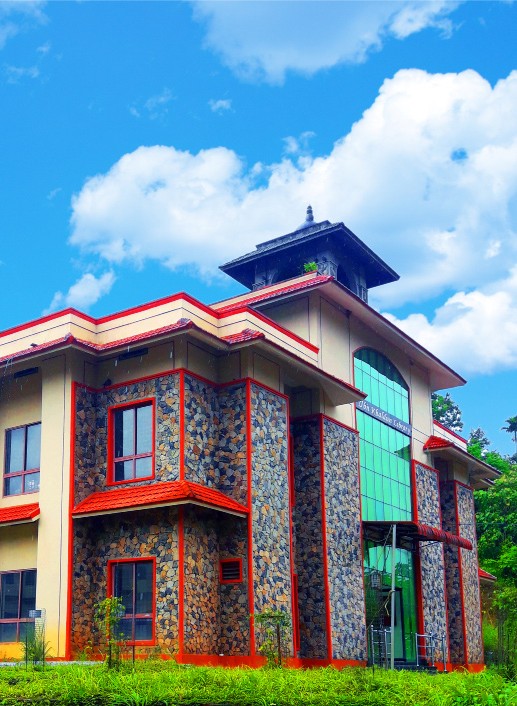 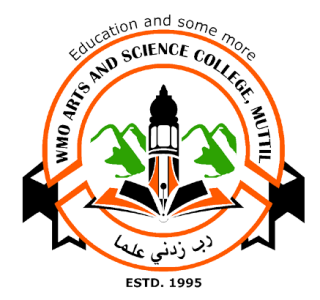 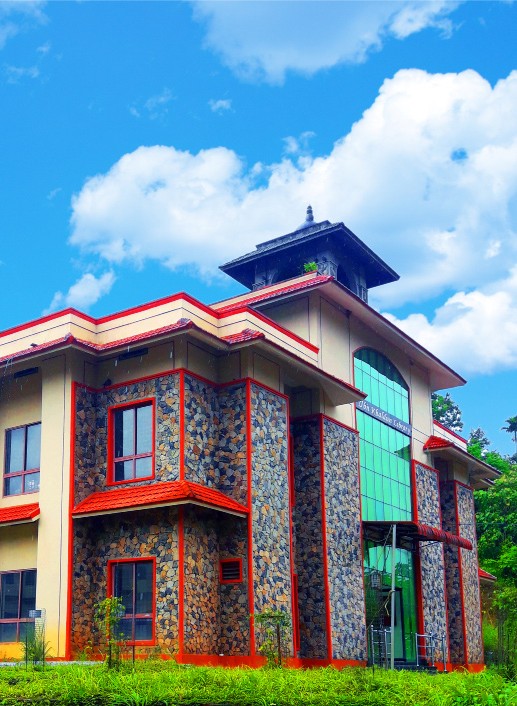 (Re-accredited by NAAC with ‘A’ Grade)KALPETTA, WAYANAD – 673122 PHONE: 04936-203382 FAX: 04936 207532E-mail : info@wmocollege.ac.in Website : www.wmocollege.ac.inC O N T E N T SCollege Prayer8Brief History of WMO9About College10Managing Committee11Growth and Expansion12Principal13Courses of Study14Administrative staff59Disciplinary rules of college60Rules related to attendance of the students63Library rules64Co-Curricular & Extra Curricular Activities66Amenities69Parent Teacher Association70The College Council71Staff in-charge of various offices72Academic Schedule for the year 2020-202178Fee structure88Phone Directory901PresidentMr. K.K. Ahammed HajiTel - 04936-286655 
Mob:9895959510         2Gen: Secretary & ManagerMr. M.A. Mohammed JamalTel.- 04936 – 220223
Mob:98954622943TreasurerMr. P.P. Abdul KadarTel.- 04936 220361
Mob:94470203614ConvenerMr. Mayan ManimaMob:90486669405MemberAdv. K. Moidu HajiTel.- 04936 202226
Mob:94471149496MemberMr.P.P.A.KarimMob:94479520157MemberP.K.Aboobacker HajiMob:98479126908MemberMr. K.Mohammed Sha MasterTel. - 04936-205089
Mob:94473864019MemberAdv. T.M. RasheedMob. – 944743256210MemberAdv.M.C.M.JamalMob:944735812211MemberMr.Musthafa PunathilMob:954425604712MemberMr.Sooppy KallangodanMob: 944744750313MemberT. Hamsa, MeppadiMob: 984780688214MemberRaoof K. EMob: 944711028815MemberDr. K. T. AsharafMob: 949564942816MemberP. Moosa Haji Tel: 04936 20293317Ex. Officio MemberDr. T.P. Muhammad Fareed
(Principal) Mob: 94969633271995-	B.A  Arabic1995-	B.Sc. Electronics1995-	B.Sc. Physics2000-	B.Sc. Mathematics2001-	B.Com with Co-operation2002-	M.A  Arabic2002-	M.Sc. Physics2005-	M.Sc. Mathematics2005-	B.A  English2013-	M.Com2013-	BCA2014-	MSW2015-	B.Com with Computer Application2015-	B.A  Economics2015-	B.Sc. Chemistry2015-	M.A English2015-	M.Sc. Statistics2016-	B.A  Mass CommunicationSemester ISemester ISemester ISemester ISemester ISemester ISemester ISemester ICourseCourse  CodeTitle  of  papersHours / WeekCreditsMaximum  marksMaximum  marksMaximum  marksCourseCourse  CodeTitle  of  papersHours / WeekCreditsIE*EE*TotalCommon 1English442080100Common 2English532080100Common 3ARB1A07Communicative  skill  inArabic442080100Core 1ARB1B01Elementary Arabic  Grammar652080100Complementary1ARB1C01Thareek  al Islam  al Siyasi  wa al thaqafi-13----Complementary2ARB1C02Thareekh  al Adabi Al Arabi-13----Total25hrs1680320400Semester- IISemester- IISemester- IISemester- IISemester- IISemester- IISemester- IISemester- IICourseCourse  CodeTitle  of  papersHours/ WeekCreditsMaximum  marksMaximum  marksMaximum  marksCourseCourse  CodeTitle  of  papersHours/ WeekCreditsIE*EE*TotalCommon 4English442080100Common 5English532080100Common 6ARB2A08Reading ArabicLiterature-1442080100Core 2ARB2B02Applied Arabic Grammar652080100Complementary 3ARB1(2)C03Functional Arabic32+22080100Complementary 4ARBC04##Thareekh al Adabi Al Arabi-1I32+22080100Total25hrs24120480600Semester- IIISemester- IIISemester- IIISemester- IIISemester- IIISemester- IIISemester- IIISemester- IIICourseCourse  CodeTitle  of  papersHours / WeekCreditsMaximum  marksMaximum  marksMaximum  marksCourseCourse  CodeTitle  of  papersHours / WeekCreditsIE*EE*TotalCommon 7English542080100Common 8ARB3A09Reading Arabic Literature542080100Core 3ARB3B03Applied ArabicGrammar-II442080100Core 4ARB3B04Reading Modern Arabic Prose542080100Complementary 5ARB 4(3) C 04Functional Arabic-II3----Complementary 6AR- B3C06Thareekh al Adabi Al Arabi - III3----Total25hrs1680320400Semester- IVSemester- IVSemester- IVSemester- IVSemester- IVSemester- IVSemester- IVSemester- IVCourseCourse  CodeTitle  of  papersHours / WeekCred itsMaximum  marksMaximum  marksMaximum  marksCourseCourse  CodeTitle  of  papersHours / WeekCred itsIE*EE*TotalCommon09English542080100Common 10ARB4A10Culture & Civilization542080100Core 5ARB4B05Methodology of Arabic442080100Core 6ARB4B06Reading Modern Arabic Poetry542080100Complementary 7ARB4C07Thareek al Is lam Al Siyasi wa Al thaqafi-IV32+22080100Complementary 8ARB4C08Thareekh Al Adabi Al Arabi- III32+22080100Total25hrs24120480600Semester- VSemester- VSemester- VSemester- VSemester- VCourse  CodeTitle  of  CourseNo. of contact hrs.No. of contact hrs.Course  CodeTitle  of  CoursePer weekPer semesterCreditAR5B07Modern Prose5904AR5B08Grammar & Morphology Paper I5904AR5B09Novel literature in Arabic5904AR5B10Introduction to Translation5904AR5D01Socio Economic Concept of Islam (Open)3542Project : Tour / Book Review2362Total2520Semester- VISemester- VISemester- VISemester- VISemester- VICourse  CodeTitle  of  CourseNo. Of  contact  HoursNo. Of  contact  HoursCourse  CodeTitle  of  CoursePer weekPer semesterCreditAR6B11Modern POETRY5904AR6812Grammar Rhetoric s & prosody paper II5904AR6B13Short story & drama5904AR6B14Methodology Of Teaching Arabic5904AR5D02Spoken Arabic3542Project : Arabic toMal./Eng.Translating a book/novel362-Socio Economics Concept of Islam4 Credits3hrs75% External	25% Internal75% External	25% Internal75% External	25% InternalSemester ISemester ISemester ICourseCourse  CodeTitle  of  CoursesCourse I:AR1 C01Advanced Arabic StructureCourse II:AR1 C02Modern Arabic PoetryCourse III:AR1 C03Linguistics, Rhetoric and PoeticsCourse IV:AR 1C 04Classic Arabic LiteratureSemester IISemester IISemester IICourse V:AR2 C05Modern Arabic FictionCourse VI:AR2 C06Political and Cultural History of Contemporary Arab World Course VII:AR2 C07Medieval Arabic Literature Course VIII:AR2 C08Arabic Enabled ICT’s in Academic Writing Semester IIISemester IIISemester IIICourse IX:AR3 C09Literary Criticism: Theory and PracticeCourse X:AR3 C10Indian Arabic Literature Course XI:AR3 C11Creative Writing for MediaCourse XII: ElectivesCourse XII: ElectivesCourse XII: ElectivesElective 1:AR3 E01Research MethodologyElective 2:AR3 E02Woman’s Writing in ArabicElective 3:AR3 E03Thafseer and Hadeeth LiteratureSemester IVSemester IVSemester IVCourse XIII:AR4 C12Drama and Interaction SkillsCourse XIV:AR4 C1320th Century Islamic LiteratureCourse XV:AR4 C14Advanced Translation and Simultaneous InterpretationCourse XVI: ElectivesCourse XVI: ElectivesCourse XVI: ElectivesElective 5:AR4 E05Modern Essay, Biography and TravelogueElective 6:AR4 E06Comparative Literature in ArabicElective 7:AR4 E07Modern Arabic Literature in Magrib CountriesSemester ISemester ISemester ISemester ISemester ISemester ISemester ICourseCodeTitle of CourseContactHoursCreditsInternalExternalTotalBC1A01Transactions: essential English language skills442080100BC1A02Ways with Words: literature in English432080100BC1A07Skills in the languages other thanEnglish542080100BCIB01Business management642080100BCIC01Managerial Economics5192080100Total2519100400500Semester IISemester IISemester IISemester IISemester IISemester IISemester IICourse CodeTitle of CourseContact HoursCreditsInternalExternalTotalBC2A03Writing for academic and other professional success442080100BC2A04Zeitgeist: reading on contemporaryculture532080100BC1A08Communication skills in the languagesother than English542080100BC2B02Financial Accounting642080100BC2C02Marketing Management542080100Total2519100400500Semester IIISemester IIISemester IIISemester IIISemester IIISemester IIISemester IIICourse Code Title of CourseContactHoursCreditsInternalExternalTotalBC3A11Basic numerical skills542080100BC3A12Professionalism in Business542080100BC3B03Business regulations542080100BC3B04Corporate Accounting642080100BC3C03Human Resource Management442080100Total2520100400500Semester IVSemester IVSemester IVSemester IVSemester IVSemester IVSemester IVCourseCodeTitle of CourseContactHoursCreditsInternalExternalTotalBC4A13Entrepreneurship Development542080100BC4A14Banking and Insurance542080100BC4B05Cost Accounting642080100BC4B06Corporate Regulations442080100BC4C04Quantitative Techniques for Business542080100Total2520100400500Semester VSemester VSemester VSemester VSemester VSemester VSemester VCourseCodeTitle of CourseContactHoursCreditsInternalExternalTotalBC5B07Accounting for management442080100BC5B08Business Research methods442080100BCM5B09Income Tax Law and Accounts442080100BC5B10Co-operative theory & practice542080100BC5B11Legal frame work for co-operatives542080100BC5D01Open course ( For students from otherdepartments)32104050Total2522110440550Semester VISemester VISemester VISemester VISemester VISemester VISemester VICourse CodeTitle of CourseContactHoursCreditsInternalExternalTotalBC6B12Income Tax Law and Practice642080100BC6B13Auditing542080100BC6B14Banking, Production trading & ServiceCo-operatives552080100BC6B15Co-operative management & Administration552080100BC6B16(PR)Three weeks project and Viva-voce42104050Total252090360450BC5B02Human Resource Management4 Credit3 hrs.Semester ISemester ISemester ISemester ISemester ISemester ISemester ISemester ISemester ISemester ISemester ISemester ISemester ISemester ISemester ISemester ISemester ISemester ISemester ICourseCodeCourseCodeCourseCodeCourseCodeTitle of CourseTitle of CourseTitle of CourseTitle of CourseHoursTheoryHoursTheoryHoursTheoryHoursPracticeHoursPracticeHoursPracticeHoursPracticeTotalHoursTotalHoursTotalHoursTotalCreditsMC1CIMC1CIMC1CIMC1CIBusiness EnvironmentBusiness EnvironmentBusiness EnvironmentBusiness Environment808080161616169696964MC1C03MC1C03MC1C03MC1C03Quantitative Techniques for BusinessDecisionsQuantitative Techniques for BusinessDecisionsQuantitative Techniques for BusinessDecisionsQuantitative Techniques for BusinessDecisions808080161616169696964MC1C05MC1C05MC1C05MC1C05Accounting for Managerial DecisionsAccounting for Managerial DecisionsAccounting for Managerial DecisionsAccounting for Managerial Decisions808080161616169696964MC1C02MC1C02MC1C02MC1C02Corporate Governance & Business EthicsCorporate Governance & Business EthicsCorporate Governance & Business EthicsCorporate Governance & Business Ethics808080161616169696964MC1C04MC1C04MC1C04MC1C04Organizational theory and behaviorOrganizational theory and behaviorOrganizational theory and behaviorOrganizational theory and behavior808080161616169696964Total in a semesterTotal in a semesterTotal in a semesterTotal in a semester4004004008080808048048048020Semester IISemester IISemester IISemester IISemester IISemester IISemester IISemester IISemester IISemester IISemester IISemester IISemester IISemester IISemester IISemester IISemester IISemester IISemester IICourseCodeTitle of CourseTitle of CourseTitle of CourseTitle of CourseHoursTheoryHoursTheoryHoursTheoryHoursTheoryHoursPracticeHoursPracticeHoursPracticeTotalHoursTotalHoursTotalHoursTotalHoursTotalCreditsTotalCreditsTotalCreditsMC2C09International BusinessInternational BusinessInternational BusinessInternational Business8080808016161696969696444MC2C06Advanced corporate accountingAdvanced corporate accountingAdvanced corporate accountingAdvanced corporate accounting8080808016161696969696444MC2C8Advanced Cost AccountingAdvanced Cost AccountingAdvanced Cost AccountingAdvanced Cost Accounting8080808016161696969696444MC2C10Management ScienceManagement ScienceManagement ScienceManagement Science8080808016161696969696444MC2C07Strategic management and corporategovernanceStrategic management and corporategovernanceStrategic management and corporategovernanceStrategic management and corporategovernance8080808016161696969696444Total in a semesterTotal in a semesterTotal in a semesterTotal in a semester400400400400808080480480480480202020Semester IIISemester IIISemester IIISemester IIISemester IIISemester IIISemester IIISemester IIISemester IIISemester IIISemester IIISemester IIISemester IIISemester IIISemester IIISemester IIISemester IIISemester IIISemester IIICourseCodeCourseCodeTitle of CourseTitle of CourseTitle of CourseTitle of CourseTitle of CourseHoursTheoryHoursTheoryHoursPracticeHoursPracticeHoursPracticeHoursPracticeTotalHoursTotalHoursTotalHoursTotalHoursTotalCreditsTotalCreditsMC3C11MC3C11Financial ManagementFinancial ManagementFinancial ManagementFinancial ManagementFinancial Management80802020202010010010010044MC3C12MC3C12Research methodology in commerceResearch methodology in commerceResearch methodology in commerceResearch methodology in commerceResearch methodology in commerce80802020202010010010010044MC3C13MC3C13Income Tax- Law and PracticeIncome Tax- Law and PracticeIncome Tax- Law and PracticeIncome Tax- Law and PracticeIncome Tax- Law and Practice80802020202010010010010044MC3C14MC3C14Security Analysis Portfolio ManagementSecurity Analysis Portfolio ManagementSecurity Analysis Portfolio ManagementSecurity Analysis Portfolio ManagementSecurity Analysis Portfolio Management80802020202010010010010044Financial Management and institutionFinancial Management and institutionFinancial Management and institutionFinancial Management and institutionFinancial Management and institution100100100100100100100100Total in a semesterTotal in a semesterTotal in a semesterTotal in a semesterTotal in a semester3203201801801801805005005005002020Semester IVSemester IVSemester IVSemester IVSemester IVSemester IVSemester IVSemester IVSemester IVSemester IVSemester IVSemester IVSemester IVSemester IVSemester IVSemester IVSemester IVSemester IVSemester IVCourseCodeCourseCodeCourseCodeTitle of CourseTitle of CourseTitle of CourseHoursTheoryHoursTheoryHoursTheoryHoursTheoryHoursPracticeHoursPracticeHoursPracticeHoursPracticeTotalHoursTotalHoursTotalHoursTotalCreditsTotalCreditsMC4E(FM)1MC4E(FM)1MC4E(FM)1Income tax PlanningIncome tax PlanningIncome tax Planning808080802020202010010010044MC4E(FM)2MC4E(FM)2MC4E(FM)2Cost ManagementCost ManagementCost Management808080802020202010010010044MC4E(FM)3MC4E(FM)3MC4E(FM)3Strategic Financial ManagementStrategic Financial ManagementStrategic Financial Management808080802020202010010010044MC4E(FM)4MC4E(FM)4MC4E(FM)4Financial Derivatives and Risk ManagementFinancial Derivatives and Risk ManagementFinancial Derivatives and Risk Management808080802020202010010010044MC4E(FM)5MC4E(FM)5MC4E(FM)5(a) Project work and report preparation(Five hours work per week)(a) Project work and report preparation(Five hours work per week)(a) Project work and report preparation(Five hours work per week)808080802020202010010010066(b) Viva Voce(b) Viva Voce(b) Viva Voce22TotalTotalTotal4004004004001001001001005005005002424Total in a semesterTotal in a semesterTotal in a semester16001600160016004004004004002000200020008080Semester ISemester ISemester ISemester ISemester ISemester ISemester ISemester ISemester ISemester ICourseCodeCourseCodeCourseCodeTitle of CourseHoursTheoryHoursPracticeTotalHoursTotalHoursTotalCreditsTotalCreditsA01A01A01Transactions: essential English language skills404444A02A02A02Ways with communication: literature in English404433A07A07A07Communication Skill in Languages other than English404444BCA1B01BCA1B01BCA1B01computer fundamentals and HTML424433BCA1C01BCA1C01BCA1C01Mathematical Foundation of Computer Applications404433BCA1C02BCA1C02BCA1C02Discrete Mathematics404433Total--25252020Semester IISemester IISemester IISemester IISemester IISemester IISemester IISemester IISemester IISemester IICourseCodeTitle of CourseTitle of CourseHoursTheoryHoursPracticeHoursPracticeHoursTotalHoursTotalTotalCreditsTotalCreditsA03Writing for academic professional successWriting for academic professional success4004444A04Zeitgeist; reading on contemporary cultureZeitgeist; reading on contemporary culture4004433A09Additional languages other than EnglishAdditional languages other than English5005544BCA2B02Pproblem solving using CPproblem solving using C2224433BCA2B03Pprogramming lab 1 HTML and program in CPprogramming lab 1 HTML and program in C0000022BCA2C03Ffinancial and Mmanagement AaccountingFfinancial and Mmanagement Aaccounting4004433BCA2CO4Operations researchOperations research44433--Semester IIISemester IIISemester IIISemester IIISemester IIISemester IIISemester IIISemester IIISemester IIISemester IIISemester IIICourseCodeTitle of CourseTitle of CourseHoursTheoryHoursTheoryHoursPracticeHoursPracticeTotalHoursTotalHoursTotalCreditsTotalCreditsA11Python ProgrammingPython Programming44004444A12Sensors and TransducersSensors and Transducers44004444BCA3B04Data structures using CData structures using C33447744BCA3C05Computer Oriented Numerical& StatisticalMethodsComputer Oriented Numerical& StatisticalMethods55005533BCA3C06Theory of ComputationTheory of Computation55005533TotalTotal----2525--Semester IVSemester IVSemester IVSemester IVSemester IVSemester IVSemester IVSemester IVSemester IVSemester IVSemester IVCourse CodeTitle of CourseTitle of CourseHours TheoryHours TheoryHours PracticeHours PracticeTotal HoursTotal HoursTotal CreditsTotal CreditsA13Data Communication and Optical FibersData Communication and Optical Fibers44004444A14Microprocessors-Architecture and ProgrammingMicroprocessors-Architecture and Programming44004444BCA4B05Database Management System and DBMSDatabase Management System and DBMS33447744BCA4B06Programming laboratory II data structureand RDBMSProgramming laboratory II data structureand RDBMS00000022BCA4C07E-CommerceE-Commerce55005533BCA4C08Computer graphicsComputer graphics55005533TotalTotal----25252121Semester VSemester VSemester VSemester VSemester VSemester VSemester VSemester VSemester VSemester VSemester VCourse CodeTitle of CourseTitle of CourseHours TheoryHours TheoryHours PracticeHours PracticeHours TotalHours TotalTotal CreditsTotal CreditsBCA5B07Java ProgrammingJava Programming33ll4444BCA5B08Computer Organization & ArchitectureComputer Organization & Architecture22446644BCA5B09Web Programming using PHPWeb Programming using PHP33114444BCA5B10Principles of Software EngineeringPrinciples of Software Engineering55005544XXX5DXXOpen Course (Other Streams)Open Course (Other Streams)33114433Project WorkProject Work22002222TotalTotal----25252121Semester VISemester VISemester VISemester VISemester VISemester VISemester VISemester VISemester VISemester VISemester VICourse  CodeCourse  CodeTitle of CourseTitle of CourseHoursTheoryHoursTheoryHoursPracticeHoursPracticeHoursTotalHoursTotalTotalCreditsBCA6B11BCA6B11Android ProgrammingAndroid Programming4400443BCA6B12BCA6B12Operating SystemsOperating Systems4400443BCA6B13BCA6B13Computer NetworksComputer Networks5500554BCA6B14BCA6B14Programming Laboratory- III:Programming Laboratory- III:0066662BCA6B15BCA6B15Programming Laboratory IV:Programming Laboratory IV:0022222BCA6B116BCA6B116Project and Viva VoceProject and Viva Voce4400444BCA6B17xBCA6B17xElective	TotalElective	Total----252518Semester ISemester ISemester ISemester ISemester ICourse CodeTitle of CourseNo. of contact hrs.No. of contact hrs.CreditCourse CodeTitle of CoursePer week.Per semesterCreditA01Transactions: essential English languageskills5903A02Ways with words4723A07Communication Skills in Other Languages4724CH1B01Theoretical and Inorganic Chemistry-I2362CH1B02Practical 1- Inorganic Chemistry236PH1C01Properties of Matter and Thermodynamics2362PH1C02Practical Physics 1236MTIC01Mathematics4723Semester IISemester IISemester IISemester IISemester IICourse CodeTitle of CourseNo. of contact hrs.No. of contact hrs.CreditCourse CodeTitle of CoursePer weekPer semesterCreditA03Writing for academic professional success5904A04Zeitgeist: reading on contemporaryculture4724A08Communication in Other languages4724CH2B03Theoretical and Inorganic Chemistry-II2362CH2B04(P)Practical II - Inorganic Chemistry-II236PH2C03Optics, laser and electronics2362PH2C02(P)Practical Physics II236MAT2C02Mathematics II4723Semester IIISemester IIISemester IIISemester IIISemester IIICourse CodeTitle of CourseNo. of contact hrs.No. of contact hrs.CreditCourse CodeTitle of CoursePer weekPer semesterCreditENG2A03Native Media in English4724ENG2A04Reading fiction and Nonfiction5804A08Second Language II4724CHE3B03Physical Chemistry3543Inorganic Chemistry Practical236PH3C03Mechanics relativity, waves and oscillations3542PH3C06(P)Physics practical---MAT3C03Mathematics5904Semester IVSemester IVSemester IVSemester IVSemester IVCourse CodeTitle of CourseNo. of contact hrs.No. of contact hrs.CreditCourse CodeTitle of CoursePer weekPer semesterCreditENG4A06Spectrum: literature and contemporary issues5904A10Second Language5904CHE4B04Organic Chemistry3543CHE4B05Inorganic Chemistry Practical-I2364PH4C04Electricity Magnetism & Nuclear Physics3542PH4C08(P)Physics Practical I2364MAT4C04Mathematics---Semester VSemester VSemester VSemester VSemester VSemester VCourseCodeTitle of CourseHours TheoryHours PracticeTotal HoursTotal CreditsCHE5B06Inorganic Chemistry-Ill3543100CHE5B07Organic Chemistry-ll4723100CHE5B08Physical Chemistry-ll4723100-Physical Chemistry Practical590**--Organic Chemistry Practical590**--Project Work236* *-Semester VISemester VISemester VISemester VISemester VISemester VICourseCodeTitle of CourseHoursTheoryHoursPracticeTotal HoursTotal CreditsCHE6B09Inorganic Chemistry-IV3543100CHE6B10Organic Chemistry-Ill3543100CHE6B11Physical Chemistry-Ill3543100CHE6B12Advanced and Applied Chemistry3543100CHE6B13(E1)CHE6B13(E2) CHE6B13(E2)Elective***1. Industrial Chemistry Polymer ChemistryMedicinal and Environmental Chemistry3543100CHE6B14(P)Physical Chemistry Practical--4**100CHE6B15(P)Organic Chemistry Practical--4**100CHE6B16(P)Inorganic Chemistry Practical-ll #5904100CHE6B17(P)Inorganic Chemistry Practical-Ill5904100CHE6Bl8(Pr.)Project Work--2**50Semester ISemester ISemester ISemester ISemester ICourse CodeTitle of CourseNo. of contact hrs.No. of contact hrs.CreditCourse CodeTitle of CoursePer weekPer semesterCreditA01Transactions: essential English language skills4723A02Ways with words: literature in English5903A07Communication Skill in the additional Language4724ENG1B01Introducing Literature61085C01Introduction to Mass Communication3542C02Introduction to electronic Media3542Semester IISemester IISemester IISemester IISemester IISemester IICourse CodeTitle of CourseTitle of CourseNo. of contact hrs.No. of contact hrs.CreditCourse CodeTitle of CourseTitle of CoursePer weekPer semesterCreditA03Writing for academic and professional successWriting for academic and professional success4724A04Zeitgeist: reading on contemporary cultureZeitgeist: reading on contemporary culture5904A08Translation and Communication in the additional languageTranslation and Communication in the additional language4724ENG2B02Appreciating PoetryAppreciating Poetry61085C03News Reporting & EditingNews Reporting & Editing3542C04T.V. & RadioT.V. & Radio5423Semester IIISemester IIISemester IIISemester IIISemester IIISemester IIICourse CodeCourse CodeTitle of CourseNo. of contact hrs.No. of contact hrs.CreditCourse CodeCourse CodeTitle of CoursePer weekPer semesterCreditA09A09Literature in the additional language5904ENG3B03ENG3B03Appreciating Prose4724ENG3B04ENG3B04English Grammar and Usage5904C05C05History of Mass media3542C06C06Fundamentals of Cinema3542Semester IVSemester IVSemester IVSemester IVSemester IVCourse CodeTitle of CourseNo. of contact hrs.No. of contact hrs.CreditCourse CodeTitle of CoursePer weekPer semesterCreditA10Literature in the additional Language5904ENG4B05Appreciating Fiction5904ENG4B06Literary Criticism 4724C07Cooperate Communication & Advertising3542C082New media3542Semester VSemester VSemester VSemester VSemester VCourse CodeTitle of CourseNo. of contact hrs.No. of contact hrs.CreditCourse CodeTitle of CoursePer weekPer semesterCreditENG5B07Appreciating Drama and Theatre 5904ENG5B08Literary Theory5904ENG5B09Language and Linguistics5904ENG5B10Indian Writing in English5904***Open Course 3544ENG5B07Appreciating Drama and Theatre 5904Semester VISemester VISemester VISemester VISemester VICourse CodeTitle of CourseNo. of contact hrs.No. of contact hrs.CreditCourse CodeTitle of CoursePer weekPer semesterCreditENG6B11Voices of Women5904ENG6B12Classics of World Literature5904ENG6B13Film Studies5904ENG6B14New Literatures in English5904ENG6B 15 to 20Electives3542ENG6B21/22Project / Research Methodology2364ENG6B11Voices of Women5904ENG5D01English for Competitive Examinations 354Semester ISemester ISemester ISemester ICourse CodeTitle of  CourseNo. of contact Hrs.CreditENG1CO1 British Literature from Chaucer to 18th century45ENG1CO2 British Literature - 19th century45ENG1CO3 History of English Language45ENG1CO4 Indian Literature in English45Semester IISemester IISemester IISemester IICourse CodeTitle of CourseNo. of contact hrs.Credit ENG2 CO5Twentieth century British Literature up to 1940 45ENG2 CO6Literary Criticism and Theory - Part 1(up to New Criticism) 45 ENG2 CO7American Literature 45ENG2 CO8Postcolonial writings 45Semester IIISemester IIISemester IIISemester IIICourse CodeTitle of CourseNo. of contact hrs.CreditENG3 CO9Twentieth century British Literature post 1940 45ENG3C10Literary Criticism and Theory - Part 2 45ENG3 E03Elective 1 - Women’s Writing35ENG3 E06Elective 2 - Teaching of English35Semester IVSemester IVSemester IVSemester IVCourse CodeTitle of CourseNo. of contact hrs.CreditENG4 C11  English Literature in the 21st Century 44ENG4 P 01  Dissertation / Project -4ENG4 V01  Comprehensive viva-voce -4ENG4 E15  Elective 1. Introduction to Children’s Literature34ENG4 E16  Elective 2. Dalit Studies34Semester ISemester ISemester ISemester ISemester ISemester ISemester ISemester ISemester ISemester ISemester ISemester ICourseCourse CodeCourse TitleCourse TitleContact HoursContact HoursContact HoursContact HoursContact HoursContact HoursCreditsMarksCourseCourse CodeCourse TitleCourse TitleTheoryTheoryLabLabTotalTotalCreditsMarksCommon Course 1English course IEnglish course I55--554Common Course 2English course IIEnglish course II44--443Common Course 3Additional Language course IAdditional Language course I55--554Core Course- 1ELE1B01Basic Electronics & Network TheoremBasic Electronics & Network Theorem11223321001st Complimentary course-1MTIC01Mathematics -IMathematics -I444432nd Complimentary course -1Computer ScienceComputer Science44443Audit CourseEnvironment ScienceEnvironment Science------4*Total252519Semester IISemester IISemester IISemester IISemester IISemester IISemester IISemester IISemester IISemester IISemester IISemester IICourseCourse CodeCourse CodeCourse TitleCourse TitleContact HoursContact HoursContact HoursContact HoursContact HoursCreditsMarksCourseCourse CodeCourse CodeCourse TitleCourse TitleTheoryTheoryLabLabTotalCreditsMarksCommonCourse 4English course IIIEnglish course III5554CommonCourse 5English course IVEnglish course IV4443Common Course 6Additional Language course IIIAdditional Language course III5554Core Course- 2ELE2B02ELE2B02Electronic CircuitsElectronic Circuits112233100Core Lab-1ELE2B03ELE2B03Basic  Electronics and Network  TheoremsBasic  Electronics and Network  Theorems1st semester labexam1st semester labexam1st semester labexam1st semester labexam1st semester labexam2150Core Lab-2ELE2B04ELE2B04Electronic Circuits LabElectronic Circuits Lab2nd semester labexam2nd semester labexam2nd semester labexam2nd semester labexam2nd semester labexam21st Complimentary course-2MTS2C02MTS2C02Mathematics -IIMathematics -II44432nd Complimentary course-2Optional 2Optional 24443Audit CourseDisaster ManagementDisaster Management-----4*Total2523Semester IIISemester IIISemester IIISemester IIISemester IIISemester IIISemester IIISemester IIISemester IIISemester IIISemester IIISemester IIISemester IIISemester IIISemester IIISemester IIISemester IIISemester IIISemester IIISemester IIISemester IIISemester IIISemester IIISemester IIISemester IIISemester IIISemester IIISemester IIISemester IIISemester IIICourseCourseCourseCourseCourse  CodeCourse  CodeCourse  CodeCourse  CodeCourse TitleCourse TitleCourse TitleCourse TitleContact HoursContact HoursContact HoursContact HoursContact HoursContact HoursContact HoursContact HoursContact HoursContact HoursContact HoursCreditsCreditsCreditsCreditsMarksMarksMarksCourseCourseCourseCourseCourse  CodeCourse  CodeCourse  CodeCourse  CodeCourse TitleCourse TitleCourse TitleCourse TitleTheoryTheoryTheoryTheoryLabLabLabTotalTotalTotalTotalGeneral Course -I ( Common to LRP group of boards )General Course -I ( Common to LRP group of boards )General Course -I ( Common to LRP group of boards )General Course -I ( Common to LRP group of boards )A11A11A11A11Python ProgrammingPython ProgrammingPython ProgrammingPython Programming444400044444444General Course - II ( Common to LRP group of boards )General Course - II ( Common to LRP group of boards )General Course - II ( Common to LRP group of boards )General Course - II ( Common to LRP group of boards )A12A12A12A12Sensors and TransducersSensors and TransducersSensors and TransducersSensors and Transducers444400044444444Core Course- 3Core Course- 3Core Course- 3Core Course- 3ELE3B05ELE3B05ELE3B05ELE3B05Digital ElectronicsDigital ElectronicsDigital ElectronicsDigital Electronics444422266663333100100100Core Lab-5Core Lab-5Core Lab-5Core Lab-5Skill Development Lab- 1Skill Development Lab- 1Skill Development Lab- 1Skill Development Lab- 10000111111100001st  Complimentarycourse-31st  Complimentarycourse-31st  Complimentarycourse-31st  Complimentarycourse-3MTS3C03MTS3C03MTS3C03MTS3C03Mathematics -IIIMathematics -IIIMathematics -IIIMathematics -III5555555533332nd Complimentarycourse -32nd Complimentarycourse -32nd Complimentarycourse -32nd Complimentarycourse -3Optional - 3Optional - 3Optional - 3Optional - 3555500055553333Audit CourseAudit CourseAudit CourseAudit CourseHuman Rights/Intellectual Property Rights/ Consumer ProtectionHuman Rights/Intellectual Property Rights/ Consumer ProtectionHuman Rights/Intellectual Property Rights/ Consumer ProtectionHuman Rights/Intellectual Property Rights/ Consumer Protection000000000004*4*4*4*TotalTotalTotalTotal2525252517171717Semester IVSemester IVSemester IVSemester IVSemester IVSemester IVSemester IVSemester IVSemester IVSemester IVSemester IVSemester IVSemester IVSemester IVSemester IVSemester IVSemester IVSemester IVSemester IVSemester IVSemester IVSemester IVSemester IVSemester IVSemester IVSemester IVSemester IVSemester IVSemester IVCourseCourseCourseCourseCourse  CodeCourse  CodeCourse  CodeCourse  CodeCourse TitleCourse TitleCourse TitleCourse TitleCourse TitleContact HoursContact HoursContact HoursContact HoursContact HoursContact HoursContact HoursContact HoursContact HoursContact HoursContact HoursCreditsCreditsCreditsCreditsMarksCourseCourseCourseCourseCourse  CodeCourse  CodeCourse  CodeCourse  CodeCourse TitleCourse TitleCourse TitleCourse TitleCourse TitleTheoryTheoryTheoryTheoryTheoryLabLabTotalTotalTotalTotalCreditsCreditsCreditsCreditsMarksGeneral Course -III ( Common to LRP group of boards )General Course -III ( Common to LRP group of boards )General Course -III ( Common to LRP group of boards )General Course -III ( Common to LRP group of boards )A13A13A13A13Data Communication & Optical FibersData Communication & Optical FibersData Communication & Optical FibersData Communication & Optical FibersData Communication & Optical Fibers444440044444444General Course -IV ( Common to LRP group of boards )General Course -IV ( Common to LRP group of boards )General Course -IV ( Common to LRP group of boards )General Course -IV ( Common to LRP group of boards )A14A14A14A14Microprocessors – Architecture and ProgrammingMicroprocessors – Architecture and ProgrammingMicroprocessors – Architecture and ProgrammingMicroprocessors – Architecture and ProgrammingMicroprocessors – Architecture and Programming444440044444444CoreCourse- 4CoreCourse- 4CoreCourse- 4CoreCourse- 4ELE4B06ELE4B06ELE4B06ELE4B06Analog  Integrated CircuitsAnalog  Integrated CircuitsAnalog  Integrated CircuitsAnalog  Integrated CircuitsAnalog  Integrated Circuits444442266663333100Core Lab-3Core Lab-3Core Lab-3Core Lab-3ELE4B07ELE4B07ELE4B07ELE4B07Digital Electronics LabDigital Electronics LabDigital Electronics LabDigital Electronics LabDigital Electronics Lab3rd semester lab exam3rd semester lab exam3rd semester lab exam3rd semester lab exam3rd semester lab exam3rd semester lab exam3rd semester lab exam3rd semester lab exam3rd semester lab exam3rd semester lab exam3rd semester lab exam2222150Core Lab-4Core Lab-4Core Lab-4Core Lab-4ELE4B08ELE4B08ELE4B08ELE4B08Analog  Integrated Circuits LABAnalog  Integrated Circuits LABAnalog  Integrated Circuits LABAnalog  Integrated Circuits LABAnalog  Integrated Circuits LAB4th  semester lab exam4th  semester lab exam4th  semester lab exam4th  semester lab exam4th  semester lab exam4th  semester lab exam4th  semester lab exam4th  semester lab exam4th  semester lab exam4th  semester lab exam4th  semester lab exam2222Core  Lab 5 (3rd  and 4th Sem. Lab exam + Mini ProjectCore  Lab 5 (3rd  and 4th Sem. Lab exam + Mini ProjectCore  Lab 5 (3rd  and 4th Sem. Lab exam + Mini ProjectCore  Lab 5 (3rd  and 4th Sem. Lab exam + Mini ProjectELE4B09ELE4B09ELE4B09ELE4B09Skill Development Lab 2Skill Development Lab 2Skill Development Lab 2Skill Development Lab 2Skill Development Lab 20001111111111111st Complimentarycourse-41st Complimentarycourse-41st Complimentarycourse-41st Complimentarycourse-4MTS4C04MTS4C04MTS4C04MTS4C04Mathematics -IVMathematics -IVMathematics -IVMathematics -IVMathematics -IV5550005555533332nd Complimentarycourse -42nd Complimentarycourse -42nd Complimentarycourse -42nd Complimentarycourse -4Optional – 4Optional – 4Optional – 4Optional – 4Optional – 4333222555552222Audit CourseAudit CourseAudit CourseAudit CourseStudies/GerontologyStudies/GerontologyStudies/GerontologyStudies/GerontologyStudies/Gerontology000000000004*4*4*4*TotalTotalTotalTotal252525252522222222Semester VSemester VSemester VSemester VSemester VSemester VSemester VSemester VSemester VSemester VSemester VSemester VSemester VSemester VSemester VSemester VSemester VSemester VSemester VSemester VSemester VSemester VSemester VSemester VSemester VSemester VSemester VSemester VSemester VSemester VCourseCourseCourse CodeCourse CodeCourse CodeCourse CodeCourse TitleCourse TitleCourse TitleCourse TitleCourse TitleContact HoursContact HoursContact HoursContact HoursContact HoursContact HoursContact HoursContact HoursContact HoursContact HoursContact HoursCreditsCreditsCreditsMarksMarksMarksMarksMarksCourseCourseCourse CodeCourse CodeCourse CodeCourse CodeCourse TitleCourse TitleCourse TitleCourse TitleCourse TitleTheoryTheoryTheoryTheoryLabLabTotalTotalTotalTotalTotalCreditsCreditsCreditsMarksMarksMarksMarksMarksCoreCourse- 5CoreCourse- 5ELE4B10ELE4B10ELE4B10ELE4B10Electro Magnetic TheoryElectro Magnetic TheoryElectro Magnetic TheoryElectro Magnetic TheoryElectro Magnetic Theory44440044444444100100100100100CoreCourse- 6CoreCourse- 6ELE4B11ELE4B11ELE4B11ELE4B11Microcontroller & InterfacingMicrocontroller & InterfacingMicrocontroller & InterfacingMicrocontroller & InterfacingMicrocontroller & Interfacing44443377777333100100100100100CoreCourse-7CoreCourse-7ELE4B12ELE4B12ELE4B12ELE4B12Network TheoryNetwork TheoryNetwork TheoryNetwork TheoryNetwork Theory44440044444444100100100100100Core Lab-3(Part A)Core Lab-3(Part A)Analog Integrated circuitsAnalog Integrated circuitsAnalog Integrated circuitsAnalog Integrated circuitsAnalog Integrated circuits3333333Open  Course (Choose a Course from the List)Open  Course (Choose a Course from the List)ELE5D01ELE5D01ELE5D01ELE5D01Computer HardwareComputer HardwareComputer HardwareComputer HardwareComputer Hardware333300333333335050505050Open  Course (Choose a Course from the List)Open  Course (Choose a Course from the List)ELE5D02ELE5D02ELE5D02ELE5D02Digital fundamentalsDigital fundamentalsDigital fundamentalsDigital fundamentalsDigital fundamentals33330033333333Open  Course (Choose a Course from the List)Open  Course (Choose a Course from the List)ELE5D03ELE5D03ELE5D03ELE5D03Electronics FundamentalsElectronics FundamentalsElectronics FundamentalsElectronics FundamentalsElectronics Fundamentals33330033333333Core Lab-6Core Lab-6Microprocessor programming and interfacing lab (8085 and raspberry pi)Microprocessor programming and interfacing lab (8085 and raspberry pi)Microprocessor programming and interfacing lab (8085 and raspberry pi)Microprocessor programming and interfacing lab (8085 and raspberry pi)Microprocessor programming and interfacing lab (8085 and raspberry pi)00003333333000Core Lab-9Core Lab-9Industrial Visit and Project WorkIndustrial Visit and Project WorkIndustrial Visit and Project WorkIndustrial Visit and Project WorkIndustrial Visit and Project Work00004444444000TotalTotal2525252525141414Semester VISemester VISemester VISemester VISemester VISemester VISemester VISemester VISemester VISemester VISemester VISemester VISemester VISemester VISemester VISemester VISemester VISemester VISemester VISemester VISemester VISemester VISemester VISemester VISemester VISemester VISemester VISemester VISemester VICourseCourse CodeCourse CodeCourse CodeCourse CodeCourse TitleCourse TitleCourse TitleCourse TitleCourse TitleNo. of Contact HoursNo. of Contact HoursNo. of Contact HoursNo. of Contact HoursNo. of Contact HoursNo. of Contact HoursNo. of Contact HoursNo. of Contact HoursNo. of Contact HoursNo. of Contact HoursNo. of Contact HoursCreditsCreditsCreditsCreditsCreditsMarksMarksMarksCourseCourse CodeCourse CodeCourse CodeCourse CodeCourse TitleCourse TitleCourse TitleCourse TitleCourse TitleTheoryTheoryTheoryTheoryLabLabTotalTotalTotalTotalTotalCreditsCreditsCreditsCreditsCreditsMarksMarksMarksCoreCourse 8ELE6B13ELE6B13ELE6B13ELE6B13Communication SystemCommunication SystemCommunication SystemCommunication SystemCommunication System4444337777744444ToolToolToolCoreCourse 9ELE6B14ELE6B14ELE6B14ELE6B14Principles of DSPPrinciples of DSPPrinciples of DSPPrinciples of DSPPrinciples of DSP4444337777744444100100100CareCourse 10ELE6B15ELE6B15ELE6B15ELE6B15Microwave Theory and TechniquesMicrowave Theory and TechniquesMicrowave Theory and TechniquesMicrowave Theory and TechniquesMicrowave Theory and Techniques4444004444444444100100100core course Elective Choose any one Course (elective )ELE6B16aELE6B16aELE6B16aELE6B16aOptical CommunicationOptical CommunicationOptical CommunicationOptical CommunicationOptical Communicationcore course Elective Choose any one Course (elective )ELE6B16bELE6B16bELE6B16bELE6B16bIndustrial ElectronicsIndustrial ElectronicsIndustrial ElectronicsIndustrial ElectronicsIndustrial Electronicscore course Elective Choose any one Course (elective )ELE6B16cELE6B16cELE6B16cELE6B16cControl SystemsControl SystemsControl SystemsControl SystemsControl Systemscore course Elective Choose any one Course (elective )ELE6B16dELE6B16dELE6B16dELE6B16dVerilog  & FPGA Based  System DesignVerilog  & FPGA Based  System DesignVerilog  & FPGA Based  System DesignVerilog  & FPGA Based  System DesignVerilog  & FPGA Based  System DesignCore Lab 6ELE6BI7ELE6BI7ELE6BI7ELE6BI7Microprocessor & Microcontroller programming and interfacing lab (8085, raspberry pi,8051and Arduino)Microprocessor & Microcontroller programming and interfacing lab (8085, raspberry pi,8051and Arduino)Microprocessor & Microcontroller programming and interfacing lab (8085, raspberry pi,8051and Arduino)Microprocessor & Microcontroller programming and interfacing lab (8085, raspberry pi,8051and Arduino)Microprocessor & Microcontroller programming and interfacing lab (8085, raspberry pi,8051and Arduino)V and VI Semester Lab ExamV and VI Semester Lab ExamV and VI Semester Lab ExamV and VI Semester Lab ExamV and VI Semester Lab ExamV and VI Semester Lab ExamV and VI Semester Lab ExamV and VI Semester Lab ExamV and VI Semester Lab ExamV and VI Semester Lab ExamV and VI Semester Lab Exam33333Core Lab7ELE6B18ELE6B18ELE6B18ELE6B18Communication systemCommunication systemCommunication systemCommunication systemCommunication systemVI Semester Lab ExamVI Semester Lab ExamVI Semester Lab ExamVI Semester Lab ExamVI Semester Lab ExamVI Semester Lab ExamVI Semester Lab ExamVI Semester Lab ExamVI Semester Lab ExamVI Semester Lab ExamVI Semester Lab Exam22222Core Lab8ELE6B19ELE6B19ELE6B19ELE6B19Principles of DSP labPrinciples of DSP labPrinciples of DSP labPrinciples of DSP labPrinciples of DSP labVI Semester Lab ExamVI Semester Lab ExamVI Semester Lab ExamVI Semester Lab ExamVI Semester Lab ExamVI Semester Lab ExamVI Semester Lab ExamVI Semester Lab ExamVI Semester Lab ExamVI Semester Lab ExamVI Semester Lab Exam22222Core Lab 9ELE6B20ELE6B20ELE6B20ELE6B20Industrial Visit Report ( 1 credit )  & Project  Work ( 2 credit ) Viva VoceIndustrial Visit Report ( 1 credit )  & Project  Work ( 2 credit ) Viva VoceIndustrial Visit Report ( 1 credit )  & Project  Work ( 2 credit ) Viva VoceIndustrial Visit Report ( 1 credit )  & Project  Work ( 2 credit ) Viva VoceIndustrial Visit Report ( 1 credit )  & Project  Work ( 2 credit ) Viva Voce0000444444433333505050Total25252525252525252525SEMESTER IISEMESTER IISEMESTER IICore Lab1Core Lab1Core Lab1Core Lab1ELE2B03ELE2B03Basic  Electronics and Network  Theorems LabBasic  Electronics and Network  Theorems LabBasic  Electronics and Network  Theorems LabBasic  Electronics and Network  Theorems LabBasic  Electronics and Network  Theorems LabBasic  Electronics and Network  Theorems LabBasic  Electronics and Network  Theorems LabBasic  Electronics and Network  Theorems LabBasic  Electronics and Network  Theorems LabBasic  Electronics and Network  Theorems LabBasic  Electronics and Network  Theorems LabBasic  Electronics and Network  Theorems LabBasic  Electronics and Network  Theorems LabBasic  Electronics and Network  Theorems LabBasic  Electronics and Network  Theorems LabBasic  Electronics and Network  Theorems LabBasic  Electronics and Network  Theorems LabBasic  Electronics and Network  Theorems LabBasic  Electronics and Network  Theorems LabBasic  Electronics and Network  Theorems LabBasic  Electronics and Network  Theorems LabSEMESTER IISEMESTER IISEMESTER IICore Lab2Core Lab2Core Lab2Core Lab2ELE2B04ELE2B04Electronic Circuits LabElectronic Circuits LabElectronic Circuits LabElectronic Circuits LabElectronic Circuits LabElectronic Circuits LabElectronic Circuits LabElectronic Circuits LabElectronic Circuits LabElectronic Circuits LabElectronic Circuits LabElectronic Circuits LabElectronic Circuits LabElectronic Circuits LabElectronic Circuits LabElectronic Circuits LabElectronic Circuits LabElectronic Circuits LabElectronic Circuits LabElectronic Circuits LabElectronic Circuits LabSEMESTER IVSEMESTER IVSEMESTER IVCore Lab3Core Lab3Core Lab3Core Lab3ELE4B07ELE4B07Digital Electronics LabDigital Electronics LabDigital Electronics LabDigital Electronics LabDigital Electronics LabDigital Electronics LabDigital Electronics LabDigital Electronics LabDigital Electronics LabDigital Electronics LabDigital Electronics LabDigital Electronics LabDigital Electronics LabDigital Electronics LabDigital Electronics LabDigital Electronics LabDigital Electronics LabDigital Electronics LabDigital Electronics LabDigital Electronics LabDigital Electronics LabSEMESTER IVSEMESTER IVSEMESTER IVCore Lab4Core Lab4Core Lab4Core Lab4ELE4B08ELE4B08Analog Integrated Circuits LabAnalog Integrated Circuits LabAnalog Integrated Circuits LabAnalog Integrated Circuits LabAnalog Integrated Circuits LabAnalog Integrated Circuits LabAnalog Integrated Circuits LabAnalog Integrated Circuits LabAnalog Integrated Circuits LabAnalog Integrated Circuits LabAnalog Integrated Circuits LabAnalog Integrated Circuits LabAnalog Integrated Circuits LabAnalog Integrated Circuits LabAnalog Integrated Circuits LabAnalog Integrated Circuits LabAnalog Integrated Circuits LabAnalog Integrated Circuits LabAnalog Integrated Circuits LabAnalog Integrated Circuits LabAnalog Integrated Circuits LabSEMESTER IVSEMESTER IVSEMESTER IVCore Lab5Core Lab5Core Lab5Core Lab5ELE4B09ELE4B09Skill Development LabSkill Development LabSkill Development LabSkill Development LabSkill Development LabSkill Development LabSkill Development LabSkill Development LabSkill Development LabSkill Development LabSkill Development LabSkill Development LabSkill Development LabSkill Development LabSkill Development LabSkill Development LabSkill Development LabSkill Development LabSkill Development LabSkill Development LabSkill Development LabSEMESTER VISEMESTER VISEMESTER VICore Lab6Core Lab6Core Lab6Core Lab6ELE6B17ELE6B17Microprocessor  & Microcontroller programming and Interfacing labMicroprocessor  & Microcontroller programming and Interfacing labMicroprocessor  & Microcontroller programming and Interfacing labMicroprocessor  & Microcontroller programming and Interfacing labMicroprocessor  & Microcontroller programming and Interfacing labMicroprocessor  & Microcontroller programming and Interfacing labMicroprocessor  & Microcontroller programming and Interfacing labMicroprocessor  & Microcontroller programming and Interfacing labMicroprocessor  & Microcontroller programming and Interfacing labMicroprocessor  & Microcontroller programming and Interfacing labMicroprocessor  & Microcontroller programming and Interfacing labMicroprocessor  & Microcontroller programming and Interfacing labMicroprocessor  & Microcontroller programming and Interfacing labMicroprocessor  & Microcontroller programming and Interfacing labMicroprocessor  & Microcontroller programming and Interfacing labMicroprocessor  & Microcontroller programming and Interfacing labMicroprocessor  & Microcontroller programming and Interfacing labMicroprocessor  & Microcontroller programming and Interfacing labMicroprocessor  & Microcontroller programming and Interfacing labMicroprocessor  & Microcontroller programming and Interfacing labMicroprocessor  & Microcontroller programming and Interfacing labSEMESTER VISEMESTER VISEMESTER VICore Lab7Core Lab7Core Lab7Core Lab7ELE6B18ELE6B18Communication SystemCommunication SystemCommunication SystemCommunication SystemCommunication SystemCommunication SystemCommunication SystemCommunication SystemCommunication SystemCommunication SystemCommunication SystemCommunication SystemCommunication SystemCommunication SystemCommunication SystemCommunication SystemCommunication SystemCommunication SystemCommunication SystemCommunication SystemCommunication SystemSEMESTER VISEMESTER VISEMESTER VICore Lab8Core Lab8Core Lab8Core Lab8ELE6B19ELE6B19principles of DSP Labprinciples of DSP Labprinciples of DSP Labprinciples of DSP Labprinciples of DSP Labprinciples of DSP Labprinciples of DSP Labprinciples of DSP Labprinciples of DSP Labprinciples of DSP Labprinciples of DSP Labprinciples of DSP Labprinciples of DSP Labprinciples of DSP Labprinciples of DSP Labprinciples of DSP Labprinciples of DSP Labprinciples of DSP Labprinciples of DSP Labprinciples of DSP Labprinciples of DSP LabSEMESTER VISEMESTER VISEMESTER VICore Lab9Core Lab9Core Lab9Core Lab9ELE6B20ELE6B20Industrial Visit Report  & Project  Work Viva VoceIndustrial Visit Report  & Project  Work Viva VoceIndustrial Visit Report  & Project  Work Viva VoceIndustrial Visit Report  & Project  Work Viva VoceIndustrial Visit Report  & Project  Work Viva VoceIndustrial Visit Report  & Project  Work Viva VoceIndustrial Visit Report  & Project  Work Viva VoceIndustrial Visit Report  & Project  Work Viva VoceIndustrial Visit Report  & Project  Work Viva VoceIndustrial Visit Report  & Project  Work Viva VoceIndustrial Visit Report  & Project  Work Viva VoceIndustrial Visit Report  & Project  Work Viva VoceIndustrial Visit Report  & Project  Work Viva VoceIndustrial Visit Report  & Project  Work Viva VoceIndustrial Visit Report  & Project  Work Viva VoceIndustrial Visit Report  & Project  Work Viva VoceIndustrial Visit Report  & Project  Work Viva VoceIndustrial Visit Report  & Project  Work Viva VoceIndustrial Visit Report  & Project  Work Viva VoceIndustrial Visit Report  & Project  Work Viva VoceIndustrial Visit Report  & Project  Work Viva VoceSemester ISemester ISemester ISemester ISemester ISemester ISemester ISemester ISemester ICourse CodeCourse CodeTitle of CourseNo. of Contact HoursNo. of Contact HoursNo. of Contact HoursNo. of Contact HoursNo. of Contact HoursCreditCourse CodeCourse CodeTitle of CoursePer WeekPer WeekPer WeekPer SemesterPer SemesterCreditA01A01Common English Course  I4447272A02A02Common English Course  II5559090A07(1)A07(1)Additional Language Course I444ECOIB01ECOIB01Micro Economics I6661081085AUD1E01AUD1E01Environmental Studies-----ICP1C01ICP1C01Indian constitution and Politics-I666108108Semester IISemester IISemester IISemester IISemester IISemester IISemester IISemester IISemester IICourse CodeTitle of CourseTitle of CourseTitle of CourseTitle of CourseNo. of Contact HoursNo. of Contact HoursCreditCreditCourse CodeTitle of CourseTitle of CourseTitle of CourseTitle of CoursePer WeekPer SemesterCreditCreditA03  Common English Course III  Common English Course III  Common English Course III  Common English Course III472A04Common English Course IVCommon English Course IVCommon English Course IVCommon English Course IV590A08(1)Additional Language Course IIAdditional Language Course IIAdditional Language Course IIAdditional Language Course II472ECO2B02Macro Economics-2Macro Economics-2Macro Economics-2Macro Economics-2610855Modern Indian History(1857 to the present) IModern Indian History(1857 to the present) IModern Indian History(1857 to the present) IModern Indian History(1857 to the present) I6108AUD2E02Disaster ManagementDisaster ManagementDisaster ManagementDisaster Management-Semester IIISemester IIISemester IIISemester IIISemester IIISemester IIISemester IIISemester IIISemester IIICourse CodeTitle of CourseTitle of CourseTitle of CourseNo. of Contact HoursNo. of Contact HoursNo. of Contact HoursCreditCreditCourse CodeTitle of CourseTitle of CourseTitle of CoursePer WeekPer WeekPer SemesterCreditCreditA05  Common English Course V  Common English Course V  Common English Course V5590A09Additional Language Course IIIAdditional Language Course IIIAdditional Language Course III5590ECO3 BO3Quantitative Methods for Economic Analysis 1Quantitative Methods for Economic Analysis 1Quantitative Methods for Economic Analysis 15590ECO3 B04Micro Economics IIMicro Economics IIMicro Economics II447255  Modern Indian History(1857 to the present) II  Modern Indian History(1857 to the present) II  Modern Indian History(1857 to the present) II66108  AUD3E03  Human Rights/Intellectual Property Rights/Consumer  Protection   Human Rights/Intellectual Property Rights/Consumer  Protection   Human Rights/Intellectual Property Rights/Consumer  Protection Semester IVSemester IVSemester IVSemester IVSemester IVCourse CodeTitle of CourseNo. of Contact HoursNo. of Contact HoursCreditCourse CodeTitle of CoursePer WeekPer SemesterCreditA06 Common English Course VI590A10Additional Language Course IV 590ECO4 B05Quantitative Methods for Economic Analysis II590ECO4 B06Macroeconomics II472  Complementary6108AUD4E04Gender Studies/Gerontology-Semester VSemester VSemester VSemester VSemester VCourse CodeTitle of CourseNo. of Contact HoursNo. of Contact HoursCreditCourse CodeTitle of CoursePer WeekPer SemesterCreditECO5B07Macro Economics-16108ECO5BO10International Economics590ECO5B09Economics of capital market590ECO5B08India’s Economic Development National and Regional6108Semester VISemester VISemester VISemester VISemester VICourse CodeTitle of CourseNo. of Contact HoursNo. of Contact HoursCreditCourse CodeTitle of CoursePer WeekPer SemesterCreditECO6B11Macro Economics II5ECO6B12Mathematical Economics5ECO6B13Public Finance5ECO6B14Development Economics5ECO6B15Project Work2Environmental EconomicsSemester ISemester ISemester ISemester ISemester ICourse CodeTitle of CourseNo. of contact hrs.No. of contact hrs.CreditCourse CodeTitle of CoursePer weekPer semesterA01Transactions: Essential English languageskills4723A02Ways with words5903A 07Language other than English4724MT1B01Basic Logic & Number Theory4724ST1 C01Introductory Statistics4724CS1C01Computer Fundamentals4723Semester IISemester IISemester IISemester IISemester IICourse CodeTitle of CourseNo. of contact hrs.No. of contact hrs.CreditCourse CodeTitle of CoursePer weekPer semesterCreditA03Writing for Academic professional success4724A04Zeitgeist; Reading on contemporary culture5904A 08Language other than English4724MT2B02Calculus of single variable - I4ST2C02Probability Theory5904CS2C02Fundamentals Of System Software, Net-work and DBMS4723Semester IIISemester IIISemester IIISemester IIISemester IIICourse CodeTitle of CourseNo. of contact hrs.No. of contact hrs.CreditCourse CodeTitle of CoursePer weekPer semesterCreditA05Expressing the self5904A 09Language other than English5904MT3B03Calculus of single variable - ll5904ST3 C03Probability Distributions and Sampling theory5904CS3C03Problem Solving Using C-Programming5902Semester IVSemester IVSemester IVSemester IVSemester IVCourse CodeTitle of CourseNo. of contact hrs.No. of contact hrs.CreditCourse CodeTitle of CoursePer weekPer semesterCreditA06Literature and contemporary issues5904A10Literature in the additional Language5904MT4B04Linear Algebra5904ST4 C04Statistical Inference and Quality Control5904CS4C04Data Structure using C-programming5542CS4C05Programming lab C and Data structures2362Semester VSemester VSemester VSemester VSemester VCourse CodeTitle of CourseNo. of contact hrs.No. of contact hrs.Course CodeTitle of CoursePer semesterPer weekCreditMT5B05Theory of equations and Abstract Algebra9054MT5B06Basic analysis9054MT5B07Numerical  Analysis7243MT5B08Linear Programming5433MT5B09Introduction to Geometry5433Open Course offered by other departments5432Project362-Semester VISemester VISemester VISemester VISemester VISemester VISemester VISemester VICourse CodeTitle of CourseTitle of CourseNo. of contact hrs.No. of contact hrs.No. of contact hrs.No. of contact hrs.CreditCourse CodeTitle of CourseTitle of CoursePer semesterPer semesterPer weekPer weekCreditMM6B09Real AnalysisReal Analysis9090555MM6B10Complex AnalysisComplex Analysis9090555MAT6B11Numerical MethodsNumerical Methods9090445MM6B12Number Theory and Linear AlgebraNumber Theory and Linear Algebra9090445ELECTIVE COURSEELECTIVE COURSEELECTIVE COURSEELECTIVE COURSEELECTIVE COURSEELECTIVE COURSEELECTIVE COURSEELECTIVE COURSECourse CodeCourse CodeTitle of CourseTitle of CourseNo. of contact hrs.No. of contact hrs.No. of contact hrs.CreditCourse CodeCourse CodeTitle of CourseTitle of CoursePer weekPer weekPer semesterCreditMM6B13(E01)MM6B13(E01)Graph TheoryGraph Theory3354-MM6B13(E02)MM6B13(E02)Linear Programming and Game Theory**Linear Programming and Game Theory**3354-MM6B13(E03)MM6B13(E03)C Programming for Mathematical Computing***C Programming for Mathematical Computing***33542MM6B14(PR)MM6B14(PR)ProjectProject22362HindiHindi07Prose and Drama08Grammar, Correspondence, Translation09Poetry In Hindi10Novel and Short StoriesMalayalamMalayalamMAL1A01Malayala Sahithyam-1MAL1A02Malayala Sahithyam-2MAL1A03Malayala Sahithyam-3MAL1A04Malayala Sahithyam-4ArabicArabicARBIA07Communicative Skills in ArabicARBIA08Reading Arabic literature-IARBIA09Reading Arabic literature-IIARBIA10Culture & CivilizationOpen Course for students of other departments- during the Fifth SemesterOpen Course for students of other departments- during the Fifth SemesterOpen Course for students of other departments- during the Fifth SemesterOpen Course for students of other departments- during the Fifth SemesterOpen Course for students of other departments- during the Fifth SemesterCourse CodeTitle of CourseNo. of contact hrs.No. of contact hrs.CreditCourse CodeTitle of CoursePer weekPer semesterCreditMM5D01Mathematics for Physical Sciences2542Semester ISemester ISemester ISemester ISemester ICourse CodeTitle of the CourseNo. of CreditsWork Load Hrs./weekCore/ ElectiveMTH1C01Algebra-145coreMTH1C02Linear Algebra45coreMTH1C03Real Analysis-I45coreMTH1C04Number Theory45coreMTH1C05Discrete Mathematics45coreMAT1A01Ability Enhancement Course40Audit courseSemester IISemester IISemester IISemester IISemester IICourse CodeTitle of the CourseNo. of CreditsWork Load Hrs./weekCore/ ElectiveMTH2C06Algebra- II45coreMTH2C07Real Analysis-ll45coreMTH2C08Topology45coreMTH2C09ODE and Calculus of Variations45coreMTH2C10Operations Research45coreMTH2A02Professional Competency Course40Audit courseSemester IIISemester IIISemester IIISemester IIISemester IIICourse CodeTitle of the CourseNo. of CreditsWork Load Hrs./weekCore/ ElectiveMT3H3C11Multivariable Calculus andGeometry45coreMTH3C12Complex Analysis45coreMTH3C13Functional Analysis,45coreMTH3C14PDE and Integral Equations45coreElective 135ElectiveSemester IVSemester IVSemester IVSemester IVSemester IVCourse CodeTitle of the CourseNo. of CreditsWork Load Hrs./weekCore/ ElectiveMTH4C15Advanced  Functional Analysis45coreElective  235electiveElective-335electiveElective-435electiveMTH4P01Project45coreMTH4V01Viva Voce4coreSemester ISemester ISemester ISemester ISemester ISemester ISemester ICourse CodeTitle of CourseNumber of Contact hoursNumber of Contact hoursNumber of Contact hoursNumber of Contact hoursCreditCourse CodeTitle of CourseHours /WeekHours /WeekTotal Hrs.Total Hrs.CreditA 01Common Course I - English4472724A 02Common Course II – English5590903A 07Common Course III - Language other than English4472724PH1 B01Core Course I - Methodology of Science and Basic Mechanics2236362Core Course V - Practical I223636*1st Complementary Course I -Mathematics44727232nd Complementary Course I 22363622nd Complementary Course I Practical223636*EO1Environment Studies----4**Total252545045018Semester IISemester IISemester IISemester IISemester IISemester IISemester IICourse CodeTitle of CourseNo. of contact hrs.No. of contact hrs.No. of contact hrs.Course CodeTitle of CourseHours /WeekTotal Hrs.Total Hrs.CreditCreditA 03Common Course IV - English4727244A 04Common Course V – English5909033A 08Common Course VI – Language other than English4727244PH2 B02Core Course II - Mechanics2363622Core Course V - Practical I23636**1st Complementary Course II - Mathematics47272332nd Complementary Course II23636222nd Complementary Course  Practical II23636**E02Disaster Management---4**4**Total254504501818Semester IIISemester IIISemester IIISemester IIISemester IIICourse CodeTitle of CourseNo. of contact hrs.No. of contact hrs.CreditCourse CodeTitle of CourseHours /WeekTotal Hrs.CreditA 05Common Course VI - English5904A 09Common Course VIII - Language other than English5904PH3 B03Core Course III – Electrodynamics - I3543Core Course VI - Practical I236*1st Complementary Course III - Mathematics59032nd Complementary Course III35422nd Complementary Course  Practical III236*E03Human Rights or Intellectual Property Rights or Consumer protection4**Total2545016Semester IVSemester IVSemester IVSemester IVSemester IVCourse CodeTitle of CourseNo. of contact hrs.No. of contact hrs.CreditCourse CodeTitle of CourseHours /WeekTotal Hrs.CreditA 06Common Course IX – English5904A 10Common Course X - Language other than English5904PH4B04Core Course IV - Electrodynamics II3543PH4B05Core Course Practical V- Practical I23651st Complementary Course IV - Mathematics59032nd Complementary Course IV35422nd Complementary Course  Practical IV2364E04Gender studies or Gerontology4**Total2545025Semester VSemester VSemester VSemester VSemester VCourse CodeTitle of CourseNo. of contact hrs.No. of contact hrs.CreditCourse CodeTitle of CourseHours /WeekTotal Hrs.CreditPH5 B06Core Course VI – Computational Physics3543PH5 B07Core Course VII - Quantum Mechanics3543PH5 B08Core Course VIII -  Optics 3543PH5 B09Core Course IX- Electronics (Analogue and Digital)3543Open Course – (course from other streams)3543Core Course Practical XIV - Practical II472*Core Course Practical XV - Practical III472*Core Course Practical XVII Project / Research methodology236*Total2545015Semester VISemester VISemester VISemester VISemester VICourse CodeTitle of CourseNo. of contact hrs.No. of contact hrs.CreditCourse CodeTitle of CourseHours /WeekTotal Hrs.CreditPH6 B10Core Course X - Thermodynamics3543PH6 B11Core Course XI – Statistical Physics, Solid State Physics, Spectroscopy and Laser Photonics3543PH6 B12Core Course XII - Nuclear Physics, Particle Physics3543PH6 B13Core Course XIII – Relativistic Mechanics and Astrophysics3543PH6 B14 Core Course XIV ( Elective: EL1 / EL2 / EL3)3543PH6 B15 Core Course Practical XV – Practical II4725PH6 B16Core Course Practical XVI – Practical III2363PHY6 B17 (P/R)Core Course XVII  Project/Research methodology  Tour report23621                                             Total2545028Total Credits120CORE COURSE – XIII (ELECTIVE)CORE COURSE – XIII (ELECTIVE)CORE COURSE – XIII (ELECTIVE)CORE COURSE – XIII (ELECTIVE)CORE COURSE – XIII (ELECTIVE)CORE COURSE – XIII (ELECTIVE)1PHY6 B14 (EL1)PHY6 B14 (EL1)PHY6 B14 (EL1)BIOMEDICAL PHYSICSBIOMEDICAL PHYSICS2PHY6 B14 (EL2)PHY6 B14 (EL2)PHY6 B14 (EL2)NANO SCIENCE AND TECHNOLOGYNANO SCIENCE AND TECHNOLOGY3PHY6 B14 (EL3)PHY6 B14 (EL3)PHY6 B14 (EL3)Materials ScienceMaterials Science	Open course for Students of other departments during the 5th Semester	Open course for Students of other departments during the 5th Semester	Open course for Students of other departments during the 5th Semester	Open course for Students of other departments during the 5th Semester	Open course for Students of other departments during the 5th Semester	Open course for Students of other departments during the 5th Semester111PH5 D01(1)Non-Conventional Energy SourcesNon-Conventional Energy SourcesSemester ISemester ISemester ICourse CodeTitle of the CourseCredit(PHY1C01)Classical Mechanics4(PHY1C02)Mathematical Physics – I4(PHY1C03)Electrodynamics and Plasma physics4(PHY1C04)Electronics4(PHY1C05)General Physics Practical -I2(PHY1C06)Electronics Practical -I2Semester IISemester IISemester IICourse CodeTitle of the CourseCredit(PHY2C07)Quantum Mechanics -I4(PHY2C08)Mathematical Physics -II4(PHY2C09)Statistical Mechanics4Computation Physics4(PHY2C10)General Physics Practical -II2(PHY2C11)Electronics Practical -II2Semester IIISemester IIISemester IIICourse CodeTitle of the CourseCredit(PHY3C12)Quantum Mechanics -II4(PHY3C13)Nuclear and Particle Physics4(PHY3C14)Solid State Physics4Elective -I4(PHY3C15)Modern Physics Practical2(PHY3C16)Computational Physics Practical2Semester IVSemester IVSemester IVCourse CodeTitle of the CourseCredit(PHY4C17)Spectroscopy4Elective -II4Elective -III4(PHY4C18)Project (4C) + comprehensive Viva Voce (4C) on Theory8(PHY2E01)Numerical Techniques and Computer Programming(PHY2E02)Computational Physics(PHY2E03)Computational Techniques and PythonProgrammingElective -I cluster:(PHY3E04)Experimental Techniques(PHY3E05)Elementary AstrophysicsSemester ISemester ISemester ISemester ISemester ICourse CodeTitle Of CoursesInstruct ion Hours/ weekCreditsExam hrs.SOW1C01History, Philosophy and Fields of Social Work443SOWIC02Sociology and Economics for Social Work Practice443SOWIC03Human Growth and Development443SOWIC04Professional Skills for Social Workers443SOWIC05Social Legislation and Human Rights443SOW1L01Concurrent Fieldwork10**4-SOW1A01Working with Older Persons (AbilityEnhancement Course)-4-Total3024Semester IISemester IISemester IISemester IISemester IICourse CodeTitle Of CoursesInstruct ion Hours/ weekCreditsExam hrs.SOW2C06Social Casework443SOW2C07Social Group work443SOW2C08Community organization and Social Action443SOW2C09Psychology for Social Work443SOW2C10Theory and Practice of Counseling443SOW2L02Concurrent Fieldwork10**3-SOW2A02Child Protection (Professional Competency Course)-4-Total3023Semester IIISemester IIISemester IIISemester IIISemester IIICourse CodeTitle Of CoursesInstruct ion Hours/ weekCreditsExam hrs.SOW 3 C11Quantitative and Qualitative Methods for Social Work Research443SOW 3 C12Participatory Project Planning and Training443SOW 3 C 13Community Health443SOW 3 E1 01 orSOW 3 E2 01 orSOW 3 E3 01Health Care Social Work orRural Community Development and Governanceor Family Welfare and Population Dynamics443SOW 3 E1 02 or SOW 3 E2 02 orSOW 3 E3 02Social Work in Mental HealthSettings or Urban Community Development andGovernance or Child Welfare443SOW3L03Concurrent Fieldwork10**4Total3024Semester IVSemester IVSemester IVSemester IVSemester IVCourse CodeTitle Of CoursesInstruct ion Hours/ weekCreditsExam hrs.SOW 4 C 14Administration of Human ServiceOrganizations443SOW 4 C 15Social Work with Vulnerable groups443SOW 4 E1 03orSOW 4 E2 03or  SOW4 E3 03Therapeutic Approaches in Medical and Psychiatric Settings or Environmental Studies and Disaster Management or Women’s Development443SOW 4 E1 04 orSOW 4 E2 04 orSOW4 E3 04Social Work Practice with Families orSocial Work Practice and Gender orYouth Welfare and Development443SOW 4 L 04Concurrent Fieldwork10**3SOW 4 L 05Block Field work44SOW 4 P 01Dissertation4SOW 4 V 01Comprehensive Viva-voce(Theory)2Total3029Course
CodeTypeCourse TitleCreditsClass
HoursRatio
Internal:
ExternalI SEMESTER (Total Credits: 20)I SEMESTER (Total Credits: 20)I SEMESTER (Total Credits: 20)I SEMESTER (Total Credits: 20)I SEMESTER (Total Credits: 20)I SEMESTER (Total Credits: 20)MST1C01CoreAnalytical Tools for Statistics – I451:4MST1C02CoreAnalytical Tools for Statistics – II451:4MST1C03CoreDistribution Theory451:4MST1C04CoreProbability Theory451:4MST1C05CoreStatistical Computing – 1451:4MST1A01AuditAbility Enhancement Course4 Credits (Not included in CGPA)4 Credits (Not included in CGPA)4 Credits (Not included in CGPA)II SEMESTER (Total Credits: 20)II SEMESTER (Total Credits: 20)II SEMESTER (Total Credits: 20)II SEMESTER (Total Credits: 20)II SEMESTER (Total Credits: 20)II SEMESTER (Total Credits: 20)MST2C06CoreDesign and Analysis of Experiments451:4MST2C07CoreEstimation Theory451:4MST2C08CoreSampling Theory451:4MST2C09CoreTesting of Statistical Hypotheses451:4MST2C10CoreStatistical Computing-II451:4MST2A02AuditProfessional Competency Course4 Credits (Not included in CGPA)4 Credits (Not included in CGPA)4 Credits (Not included in CGPA)III SEMESTER (Total Credits: 20)III SEMESTER (Total Credits: 20)III SEMESTER (Total Credits: 20)III SEMESTER (Total Credits: 20)III SEMESTER (Total Credits: 20)III SEMESTER (Total Credits: 20)MST3C11CoreApplied Regression Analysis451:4MST3C12CoreStochastic Processes451:4MST3E--ElectiveElective-I451:4MST3E--ElectiveElective-II451:4MST3C15CoreStatistical Computing-III451:4IV SEMESTER (Total Credits: 20)IV SEMESTER (Total Credits: 20)IV SEMESTER (Total Credits: 20)IV SEMESTER (Total Credits: 20)IV SEMESTER (Total Credits: 20)IV SEMESTER (Total Credits: 20)MST4C14CoreMultivariate Analysis451:4MST4E--ElectiveElective-III451:4MST4C16CoreProject/Dissertation and Comprehensive Viva-Voce8(5+3)101:4MST4C17CoreStatistical Computing-IV451:4Total80---LIST OF ELECTIVESLIST OF ELECTIVESLIST OF ELECTIVESCourse CodeCourse TitleCredits01Operations Research-I402Time Series Analysis403Operations Research – II404Queuing Theory405Lifetime Data Analysis406Advanced Distribution Theory407Statistical Decision Theory408Reliability Modelling409Actuarial Statistics410Statistical Quality Control411Advanced Probability Theory412Official Statistics413Biostatistics414Econometric Models415Demographic Techniques416Stochastic Finance417Longitudinal Data Analysis418Data Mining Techniques4Semester ISemester ISemester ISemester ISemester ISemester ICourseCodeTitleHrs/ WeekCreditMarksCommon Course 1A01Common English Course I54100Common Course 2A02Common English Course II43100Common Course3A07Additional Language Course I44100Core Course IJOUlB0lFundamentals of Mass Communication65100Complementary ICourse 1Detailed Syllabi and Objectives are to beprovided by the concerned Boards3250Complementary IICourse 1Detailed Syllabi and Objectives are to beprovided by the concerned Boards3250Total2520500Semester IISemester IISemester IISemester IISemester IISemester IISemester IISemester IISemester IISemester IICourseCodeCodeTitleTitleTitleHrs./ WeekCreditMarksMarksCommon Course 4A03A03Common English Course IIICommon English Course IIICommon English Course III54100100common Course 5A04A04Common English Course IVCommon English Course IVCommon English Course IV43100100common Course 6A08A08Additional Language Course IIAdditional Language Course IIAdditional Language Course II44100100core course 2JOU2B02JOU2B02History of Journalism and BroadcastingHistory of Journalism and BroadcastingHistory of Journalism and Broadcasting65100100Complementary 1Course– 2Course– 2Detailed Syllabi and Objectives are to beprovided by the concerned BoardsDetailed Syllabi and Objectives are to beprovided by the concerned BoardsDetailed Syllabi and Objectives are to beprovided by the concerned Boards325050Complementary IICourse -2Course -2Detailed Syllabi and Objectives are to beprovided by the concerned BoardsDetailed Syllabi and Objectives are to beprovided by the concerned BoardsDetailed Syllabi and Objectives are to beprovided by the concerned Boards325050TotalTotalTotal2520500500Semester IIISemester IIISemester IIISemester IIISemester IIISemester IIISemester IIISemester IIISemester IIISemester IIICourseCodeCodeTitleTitleTitleHrs./ WeekCreditMarksMarksCommon Course 7A05A05Common English Course VCommon English Course VCommon English Course V54100100Common Course 8A 09A 09Additional Language Course IIIAdditional Language Course IIIAdditional Language Course III54100100Core Course 3JOU3B03JOU3B03Reporting for News PapersReporting for News PapersReporting for News Papers54100100Core Course 4JOU3B04JOU3B04Editing for News PapersEditing for News PapersEditing for News Papers44100100Complementary ICourse– 3Course– 3Detailed Syllabi and Objectives are to beprovided by the concerned BoardsDetailed Syllabi and Objectives are to beprovided by the concerned BoardsDetailed Syllabi and Objectives are to beprovided by the concerned Boards325050Complementary IICourse– 3Course– 3Detailed Syllabi and Objectives are to beprovided by the concerned BoardsDetailed Syllabi and Objectives are to beprovided by the concerned BoardsDetailed Syllabi and Objectives are to beprovided by the concerned Boards325050TotalTotalTotal2520500500Semester IVSemester IVSemester IVSemester IVSemester IVSemester IVSemester IVSemester IVSemester IVSemester IVCourseCourseCodeCodeCodeTitleHrs./ WeekCreditCreditMarksCommon Course 9Common Course 9A06A06A06Common English Course VI544100Common Course 10Common Course 10A10A10A10Additional Language Course IV544100Common Course 5Common Course 5JOU4B05JOU4B05JOU4B05Design and Pagination444100Common Course 6Common Course 6JOU4B06JOU4B06JOU4B06Radio production444100Complementary IComplementary ICourse-4Course-4Course-4Detailed Syllabi and Objectives are to beprovided by the concerned Boards32250Complementary IIComplementary IICourse– 4Course– 4Course– 4Detailed Syllabi and Objectives are to beprovided by the concerned Boards32250Total252020500Semester VSemester VSemester VSemester VSemester VSemester VSemester VSemester VSemester VSemester VCourseCodeCodeCodeTitleTitleHrs./ WeekCreditMarksMarksCore Course 7JQU5B07JQU5B07JQU5B07Radio ProductionRadio Production54100100Core Course 8JOU5BOSJOU5BOSJOU5BOSIntroduction to Television ProductionIntroduction to Television Production54100100Core Course 09JOU5B09JOU5B09JOU5B09Corporate CommunicationCorporate Communication44100100Core Course 10JOU5BXOJOU5BXOJOU5BXOAdvertisingAdvertising44100100Core Course 11JOU5B11JOU5B11JOU5B11Photo JournalismPhoto Journalism44100100Open Course IStudents from other departments can opt any one of the following courses:Students from other departments can opt any one of the following courses:Students from other departments can opt any one of the following courses:Students from other departments can opt any one of the following courses:Students from other departments can opt any one of the following courses:J01J5D01(i)Newspaper Journalism3250JOU5D01(ii)Broadcast Journalism3250JOUSDOl(iii)Development Communication3250Total2522550Semester VISemester VISemester VISemester VISemester VISemester VICourseCodeTideHrs./ WeekCreditMarksCore Course 12JOU6B12Media Laws and Ethics54100Core Course 13JOU6B13Online Journalism54100Core Course 14JOU6B14Introduction to Cinema4100ELECTIVESELECTIVESELECTIVESELECTIVESELECTIVESELECTIVESJOU6B15(E)-i JOU6B15 (E)-ii JOU6B15 (E)-iiiDocumentary Film production Magazine Journalism Business Journalism54100Core Course 16JOU3B16Project5250ADMINISTRATIVE STAFFADMINISTRATIVE STAFFADMINISTRATIVE STAFFNameNameDesignationContact No:Contact No:Mr. V. AsharafMr. V. AsharafJunior Superintendent9447952236694479522366Mr. P. SubairMr. P. SubairHead Accountant94950847749495084774Mr. V. Abdul RasheedMr. V. Abdul RasheedL.D. Clerk (Hr. Grade III)99476479189947647918Ms. C.K. BeyathummaMs. C.K. BeyathummaL.D. Clerk (Hr. Grade III)96567181879656718187Ms. Kadeeja M.Ms. Kadeeja M.L.D. Computer Assistant94976442609497644260Ms. K. RamlaMs. K. RamlaClerk99613718749961371874Ms. K. JunaidaMs. K. JunaidaOffice Attendant97441272869744127286Mr. Kabeer ChaliyadanMr. Kabeer ChaliyadanClerk94466485789446648578Ms. SajnaMs. SajnaOffice Attendant80788285528078828552Ms. Sulfath P.MMs. Sulfath P.MOffice Attendant94471572449447157244Ms. Fousiya UMs. Fousiya UJunior Accountant(SF)94005075329400507532Mr. K. MammoottyMr. K. MammoottyAdministrator94471103719447110371Mr. Ajmal MMr. Ajmal MOffice Executive (SF)81299928538129992853Mr. Shukkoor T.A. Ms.Neena KV Mr. Shukkoor T.A. Ms.Neena KV Supporting Staff IQAC Supporting9847327586860600579298473275868606005792Mr. JosephMr. JalaludinMr. JosephMr. JalaludinSecurity Staff Security Guard98477231369567753605984772313695677536051College councilDr. Viji Paul1.2.2Staff AdvisorMr. Siby Joseph3Student Grievance and Redressal cellMr. Siby JosephMs. Suma NDr. Viji PaulMr. K. R. Abin KumarMr. Sebastian MathewMr. Siddique T.SDr. Muhammed shafeeq.TMr. Mahmood Aslam KMs. Noorjahan4IQACMr. Biju K.G Co-ordinatorMr. Abdul Rasheed(Asst. Co-ordinator)Dr. Viji PaulDr. Nobert Thomas PallathMr. Muhammed Rafi NDr. NajmudheenDr. Naryanan. M.S.Mr. Siddique T.S5IQAC advisoryAll heads, management representatives, PTA representatives67RUSA Institutional Coordinator Academic CoordinatorDiscipline and anti-ragging cell Minutes RecorderMr. Abdul RasheedMr. Muhammed Rafi NMr. Hashim N.KMr. Faiz Abdulla. KDr. Nobert Thomas Pallath  Dr. Yusaf (Nadwi) VKMr. Mahmood AslamMr. AbinKumar KRMr. Shadeer P.KMs. Suma NMr. K.M. Ashiff  MDr. HemalathaDr. Saidmohammed V. HDr. Nobert Thomas PallathMr. Santhosh KumarMr. Shuaib Muhammed R.VMs. Sruthi S KumarMr. Sebastian MathewMs. Rubeena. PMr. P. KabirMs. Anu Ann Varghese8Clean CampusMr. Hashim NKDr. Muhammed shafeeq.TMs. Sriji . P.SMr. Santhosh Kumar C G9Fine arts AdvisorMr. Kabir P Dr. Muhammed shafeeq.TMr. Shabeerali PMr. Shyju P KMs. Neeraja KrishnaMr. Noufal MuneerMs. Sruthi S KumarMr. Aswin P10Staff EditorMr. Siddique T.SMr. Muhammad Sayed MK11Publication DivisionPublication OfficerAsst. Publication OfficerDr. Muhammed shafeeq.TMs. Aswin P  Mr. Shyju P KMs. Greeshma V.SMs. Sriji . P.SMr. Muhammad Sayed MK12 13PTAUniversity ExaminationsDr. Hemalatha (Secretary)Mr. Mahmood Aslam KMr. Kabir PMs. SubaidaMr. Faiz AbdullaMs. Suma NMr. Shabeerali P 14SDEMr. Kabir P1516171819202122NSSNCCLady Supporting StaffAdmission CommitteeStudent Profile, ID, College Calendar and Data managementReturning OfficerAdd on CourseReader’s forumBirds Club &  Bhoomithra SenaDr. Muhammed Shafeeq TMs. Srijimol P .SMr. Hashim N.K Ms. Shaila K HMs. ShruthiMr. Rasheed N.K UGMr. Muhammed Rafi N PGMr. Noufal MuneerMr. MufeedMr. Faiz Mr. Asil Mr. KabeerDr. NajmudheenMr. Kabeer officeMr. Ajmal  officeTechnicalMr. SharafudheenMr. AasMr. Muhammed Rafi  Mr. Rasheed NKMr. Muflih KDr. Muhammed Shafeeq TDr. Nobert Thomas PallathMr.Johnson A JDr. Narayanan M SMr.Muflih kDr. Yousuf NadviMr. Hashim NKMr. Santhosh Kumar C G23242526272828bAnti-drug forumScholarship / Student supportSC/ST cellWomen Grievance CellWomen CellLadies Hostel in chargeMen’s Hostel in ChargeDr. Yousuf NadwiMr. Santhosh KumarMr. Mahmood AslamMs. Rubeena Mr. Santhosh KumarMr. Muhammad Rafi.Mr. Sayeed MK Mr. Noufal MuneerMr. Muflih KDr. Naryanan. M.S.Dr. Shaila KHMs. Rasitha SahadevanDr. ShibinaDr. Hemalatha Ms. Shaila K.H.  Ms. Suma NDr. Viji PaulMs. Anu Ann VargheseMs. Rubeena PMs. Shaila K.H.  Ms. Noorjahan .KMs. Rasitha SahadevanMs. Athira Dr. Viji PaulMs. Sruthi S KumarMs. Sriji. P.SDr. Shafeeque TMr. Shabeerali PMr. SuhaibMr. Sayed M. KMr. RasheedDr. Saidmohammed29Career Guidance  &Campus RecruitmentDr. Najmudheen PDr. Nobert Thomas PallathMr. Bijoy KuriakoseMr. Shuaib Muhammed R. V3031323334353637383940ASAPWWSSSPMinority Coaching CenterEntry into services Remedial coachingEqual opportunity cellAll India Higher Education surveyEducational InnovationCompetency BuildingHuman rights and Duties EducationDr.Najmudheen P Mr. Muhammed Rafi N Ms. Dr. Yousuf NadwiMr. Abdul Rasheed Mr. Sayeed N .K Mr. Rasheed N .K Mr. Santhosh Kumar C GMr. Muhammed Rafi N Dr. Biju K.G/ Mr. Muhammed RafiDr. Najmudheen P&Mr. Muhammad RafiMr. Kabir PMr. Muhammed uvais Mr. Shuaib Muhammed R.VMr. Praveen MathewMr. Siddiq  (Eng)Mr.Asil KMr. Shabeerali P41Extension activities & Social OutreachMr. Bijoy KuriakoseMr. P. KabirDr. Muhammed ShafeequeMs. Srijimol P S Ms. Anu Ann Varghese42RUTHMr. Mahmood AslamDr. Yousuf NadviMr. Biju KGMr. Subair43INSIGHTMr. Mahmood Aslam4445464748Internal Examinations College Website Research Promotion councilINFLIBNETED ClubMr. Mahmood AslamMr. Nizam(Stat)Mr. Hashim N KMr. Santhosh KumarMr. Faiz Abdulla. KMr. Johnson A JMs. Sangeetha MaryDr. Narayanan MSMr. Aswin PMr. Siddique T.SMr. Muhammed Anas Dr. Yousuf Nadvi ( Minutes Book)Dr. Nobert Thomas PallathDr. Najmudeen PDr. Narayanan M SDr. Saidmohammed V HDr. Shibina Ms. K.M. Ashiff  MMr. Abdul RasheedDr. Narayanan MSMr. Asil KMs. Noorjahan .KMr. Praveen MathewMr. Mahmood AslamMr. Siby JosephMr. Faiz Abdulla. K49Tourism ClubMr. P. Kabir50Singing NestMr. Aswin P  Mr. Shabeerali PulikkalakathDr. Nobert ThomasMs. Sriji molMs. Noorjahan .K51Readers and writer’s forumDr. Yousuf Nadvi52Quiz clubMr. Muhammed Rafi NDr. Thomas Thevara53545556PG Dias Mentoring Program / TutorialLibrary advisory boardPlanning BoardMs. Febina CKMs. Aswani ViswajithMr. Shabeerali P Mr.Abbas Wafy Mr. Shuaib Muhammed R.VMr. Shakeelurahman .O.P.CMr. Bijoy KuriakoseMs. Febina C.K.Mr. Faiz Abdulla. KMs. Noorjahan .KMr. Rashid.Ms. Amaya SivanDr. Yousuf NadviMr. Santhosh KumarMr. Ashiff KMDr. Viji Paul Mr. Biju KGMr. Siby JosephMs. Suma NMr. Sebastian Mathew Dr. Najmudheen P, Dr. Nobert Thomas PallathMr. Muhammad RafiMr. Siddique Dr. Thomas ThevaraPrincipalCoordinator IQAC LibrarianDr. Viji PaulDr. Nobert Thomas PallathMr. AslamMs. SumaMr. Siby JosephMr. Abdul Rasheed Mr. Hashim N. KDr. Thomas ThevaraMr. Santhosh Kumar57585960Time TableOpen courseEdu.support (TS)Basic amenitiesRTIUBIMs. Suma NMs. Shaila K.H.  Mr. Shabeerali PulikkalakathMr. Rasheed NKMr. P. KabirMr. Siby JosephDr. Viji PaulMr. Hashim N KDr. HemalathaMr. Shuaib Muhammed R.VMr. Sayeed M KMr. Sayed MohammadMr. Hashim N KMr. Siby JosephMr. P. Kabir Dr. Najmudheen PMr. Biju KG Mr. AslamMr. AslamJUNE   2020JUNE   2020JUNE   2020DateDayParticulars1MondayBook Review ( English)2Tuesday3Wednesday4Thursday5FridayWorld Environment Day6Saturday7Sunday8MondayONLINE QUIZZO ( Mass)9Tuesday10Wednesday11Thursday12FridayLiterary Quiz ( English)13Saturday14SundayWorld Blood Donor Day15Monday16Tuesday17Wednesday18Thursday19Friday20SaturdayWEBINAR ( by Mr Suhail Ahammed, Senior Reporter in Asianet, Mr Mujeeb Rahman, Mr Niyas, an expert in experimental learning  ) ( Mass) / Refugees’ day-(MSW)21SundayFather’s Day / International Yoga Day22Monday23Tuesday24Wednesday25ThursdayI TALK ( English)26FridayAnti-drug day- MSW27Saturday28SundayWEBINAR (by Mr Ayoob Rahman, Research scholar  ) (Mass) / Poverty day- MSW29MondayInvited Talk on Trends and Developments in Contemporary Literary Practice ( English)/ Statistical Day ( Statistics)30TuesdayJULY  2020JULY  2020JULY  2020DateDayPARTICULARS1Wednesday2Thursday3Friday4Saturday5SundayWEBINAR  by  Tintumol Joseph, Voice Artist  ( Mass)6MondayMSW WEBINAR- MENTAL HEALTH DURING COVID-19 / Book Review (English)7Tuesday8Wednesday9Thursday10FridayLiterary Quiz ( English)11SaturdayWorld Population Day12Sunday13MondayMSW Webinar- Assistance for Elderly People During COVID-1914TuesdayPTA Meeting ( Economics)15WednesdayMSW Webinar- The Alchemy of Online Referencing16Thursday17Friday18Saturday19Sunday20MondayMSW Webinar- Comprehensive Rehabilitation of Homeless Street Dwellers During COVID-1921Tuesday22Wednesday23ThursdayOnline lecture series (Mathematics)24Friday25Saturday26Sunday27Monday28TuesdayWorld Hepatitis Day / MSW Webinar- Palliative Care During COVID_1929Wednesday30ThursdayInternational Friendship Day / I TALK ( English)31FridayBakrid / Eid ul AdhaAUGUST 2020AUGUST 2020AUGUST 2020DATEDAYPARTICULARS1SaturdayWebinar Series 1 Let’s Talk Cinema ( Mass)2SundayFriendship Day / Webinar Series 2 Let’s Talk Cinema (Mass)3MondayRaksha Bandhan / Webinar Series 3 Let’s Talk Cinema (Mass) / Book Review (English)4TuesdayWebinar Series 4  Let’s Talk Cinema ( Mass)5Wednesday6ThursdayHiroshima day /  Mass radio ( Mass)7Friday8Saturday9SundayNagasaki day10MondayDrama Workshop (English)11TuesdayDrama Workshop ( English)12WednesdayJanmashtami / International Youth Day13Thursday14FridayPTA Meeting ( Economics) / Literary Quiz (English)15SaturdayIndependence Day16Sunday17MondayInvited Talk : Trends and Developments in Contemporary Literary Practice ( English)18TuesdayMSW- Panel Discussion on Draft EIA 202019Wednesday20ThursdayWebinar ( Economics)21Friday22SaturdayVinayaka Chaturthi23Sunday24Monday25Tuesday26Wednesday27ThursdayI TALK ( English)28Friday29SaturdayMSW- Panel Discussion on NEP 202030SundayMuharram31MondayOnamSEPTEMBER  2019SEPTEMBER  2019SEPTEMBER  2019DateDayParticulars1TuesdayMotivation class ( Economics) Webinar : Topic “Biostatistics”2WednesdayWebinar :Topic “ Biostatistics”3ThursdayWebinar :Topic “ Actuarial Science”4Friday5Saturday6Sunday7MondayBook Review ( English)8TuesdayInternational Literacy Day9WednesdayFilm Festival ( English)10ThursdayMSW- Suicide Prevention day / Film Festival (English)11FridayLiterary Quiz ( English)12Saturday13Sunday14Monday15TuesdayInternational Day of Democracy16WednesdayInternational Day for the Preservation of the Ozone Layer17Thursday18Friday19Saturday20Sunday21MondayWorld Gratitude Day / MSW- Alzheimer's day and peace say22Tuesday23Wednesday24ThursdayFamiliarization of Various Institutions ( Economics)/  Orientation Course for 1st year students ( Arabic) / I TALK ( English)25FridayStudents Induction Programme for First Year Students ( Maths)26Saturday27Sunday28Monday29Tuesday30WednesdayOCTOBER  2020OCTOBER  2020OCTOBER  2020DateDayParticulars1ThursdayInternational Music Day / Loka Vridhadinam- Radio Documentary, Radio mass ( Mass) / MSW- Geriatric Day, Blood Donor’s Day2FridayMathatma Gandhi Jayanti3Saturday4SundayWorld Animal Day5MondayWorld Teacher's Day / Book Review (English)6Tuesday7WednesdayCommencement of Bridge Course on Complimentary Mathematics / Invited Talk : Trends and Developments in Contemporary Literary Practice (English)8Thursday9FridayParents Awareness Class ( Economics) / Literary Quiz (English)10SaturdayWorld Mental Health Day / MSW11SundayMSW- International Day for Girl Child12MondayWebinar :Topic “ Python programming”13TuesdayWebinar: Topic “  Python programming”14WednesdayMagazine ( English)15ThursdayWebinar ( Economics) / World Students Day-V loggin ( Mass)16FridayWorld Food Day17SaturdayInternational Day for the Eradication of Poverty18Sunday19Monday20TuesdayWorld Statistics day21WednesdayPublication of ISSN Journal “Raihan” 2020 ( Arabics)22Thursday23FridayMagazine Release ( Arabics) / University Visit For Final UG ( English)24SaturdayUN day/  Polio day / University Visit For Final UG ( English)25SundayDussehra / Dasara / University Visit For Final UG ( English)26Monday27Tuesday28WednesdayGroup Discussion ( Economics)29ThursdayInternational Internet Day / I TALK ( English)30FridayMilad un Nabi31SaturdayNOVEMBER  2020NOVEMBER  2020NOVEMBER  2020DateDayParticulars1Sunday2MondayKeralapiravi- Mood Tapes (Vocal/Instruments) / Regional Seminar (Mathematics) / Book Review ( English)3TuesdayParents Awareness Class ( Economics)4Wednesday5Thursday6Friday7SaturdayPTA Meeting ( Economics)8Sunday9MondayLegal Literacy Day/ Lecture Series on the topic “opportunities of Data Analysis” ( Stats)10TuesdayScience day11WednesdayArabic Association Inauguration ( Arabic) / Education Day12Thursday13FridayLiterary Quiz ( English)14SaturdayDiwali / Deepavali / World Diabetes Day / Children’s Day15Sunday16MondayInternational Day for Tolerance / FILM FESTIVAL ( Mass)17TuesdayFILM FESTIVAL ( Mass) / Students’ day18WednesdayWebinar ( Economics)19ThursdayWorld Toilet Day / MSW- Citizen rights day20Friday21SaturdayWorld Television Day22Sunday23MondayPetrichore 2 ,Intercollegiate Literary Festival ( English)24Tuesday25WednesdayInternational Day for the Elimination of Violence Against Women 26ThursdayI TALK ( English)27Friday28Saturday29Sunday30MondayGuru Nanak's Birthday /International Computer Security DayDECEMBER 2020DECEMBER 2020DECEMBER 2020DateDayParticulars1TuesdayWorld Aids Day2WednesdaySlavery Prohibition Day/Pollution Control Day / Invited Talk: Trends and Developments in Contemporary Literary Practice.  ( English)3ThursdayDepartment Computer Lab  Inauguration ( Arabic) / Lecture Series on the topic Bootstrap methods ( Stats)4Friday5SaturdayInternational Volunteers Day6Sunday7MondayInternational Civil Aviation Day / Dept. Magazine ( Mass) / Book Review( English)8TuesdayPTA Meeting ( Economics)9WednesdayAnti-corruption day10ThursdayHuman Rights Day / short film competition-World Human Rights Day ( Mass)11Friday12Saturday13Sunday14Monday15TuesdayInter Department Quiz Competition ( Economics)16Wednesday17ThursdayExhibition of Calligraphy Works of Dept. Students ( Arabic)18FridayInternational Arabic Day Celebration ( Arabic) / Minority Rights Day19Saturday20Sunday21MondayMath Maze and Exhibition22TuesdayNational Mathematics Day Celebrations23WednesdayFarmers’ Day24Thursday25FridayChristmas26Saturday27Sunday28Monday29Tuesday30Wednesday31ThursdayJANUARY 2020JANUARY 2020JANUARY 2020DateDayParticulars1FridayNew Year / Family Day2Saturday3Sunday4MondayInternational Seminar Language Departments ( English)5TuesdayRelease of Arabic Journal “ Al Ahlam” ( Arabic)6Wednesday7ThursdayInternational Programmers' Day8FridayLiterary Quiz( English)9Saturday10Sunday11Monday12TuesdayNational Youth Day / Swami Vivekananda Jayanti / Skill India Regarding World Youth Day On January 12th ( Mass)13WednesdayNandita Endowment Literary Competition ( English)14ThursdayPongal / Makara Sankranti15FridayGroup discussion(6th Semester) ( Economics)16Saturday17SundayWorld Religion Day18Monday19TuesdayLecture Series on the topic “Artificial Intelligence”20WednesdayInternational Seminar ( Multi Language) Arabic21Thursday22Friday23SaturdaySubhas Chandra Bose Jayanti24SundayWorld Leprosy Day / Girl Child Day25Monday26TuesdayRepublic Day27Wednesday28ThursdayNandita Endowment Literary Talk ( English)29FridayGroup discussion (4th semester) ( Economics)30SaturdayGandhi Punyatithi31SundayFEBRUARY 2020FEBRUARY 2020FEBRUARY 2020DateDayParticulars1MondayBook Review ( English)2TuesdayWorld Wet Land Day3Wednesday4ThursdayWorld’s Cancer Day5Friday6Saturday7Sunday8Monday9Tuesday10WednesdayStudy Tour for Final Year Students ( Arabic)11ThursdayWorld Day of the Sick12FridayLiterary Quiz ( English)13Saturday14Sunday15MondayCareer Orientation for D3 Economics16TuesdayVasant Panchami17Wednesday18Thursday19Friday20SaturdaySocial Justice Day21Sunday22MondayInvited Talk: Trends and Developments in Contemporary Practice. ( English)23Tuesday24Wednesday25ThursdayI TALK ( English)26Friday27Saturday28SundayMARCH 2020MARCH 2020MARCH 2020DateDayParticulars1MondaySelf-Injury Awareness Day / Book Review ( English)2Tuesday3Wednesday4Thursday5Friday6Saturday7Sunday8MondayInternational Women’s Day9Tuesday10WednesdayIndustrial visit ( Economics)11ThursdayMaha Shivratri / World Kidney Day12FridayLiterary Quiz ( English)13Saturday14Sunday15MondayProject Final Submission ( Arabic) / PI Day Celebrations ( Maths)/ Workshop in R programming ( Stats)16TuesdayWorld Social Work Day / Workshop In R programming (Stats)17Wednesday18Thursday19Friday20SaturdayVernal Equinox21SundayForest Day/ Day against racism22MondayWater Day23TuesdayShaheed Diwas / Climate Day24Wednesday25Thursday   I TALK ( English)26Friday27SaturdayEarth Hour28Sunday29MondayHoli30Tuesday31WednesdayReleasing of Annual Journal “ Alama” ( Arabic)DETAILS OF OTHER FEESDETAILS OF OTHER FEESSpecial Fee605Caution Deposit360Mandatory Fee480Electronics (Main + Sub)420Physics (Main + Sub)420Mathematics (Sub only)160BCA265Special Fee (M.Com)685M. Com Caution Deposit600DETAILS OF OTHER FEESDETAILS OF OTHER FEESSpecial Fee for UG3430BSc. Chemistry Lab500Caution Deposit for UG360Mandatory Fee for UG & PG480Special Fee for PG3430MSc. Physics / Mathematics / Statistics ( Lab)500Caution Deposit for PG2000Arabic: 0494 2407254Chemistry: 0494 2407413Commerce: 0494 2407363Computer Science: 0494 2407325English: 0494 2407259Mathematics: 0494 2407428Physics: 0494 2407415Statistics: 0494 2407340Hindi: 0494 2407252Malayalam: 0494 2407255Physical Education: 0494 2407501TIME TABLEOdd SemesterTIME TABLEOdd SemesterTIME TABLEOdd SemesterTIME TABLEOdd SemesterTIME TABLEOdd SemesterTIME TABLEOdd SemesterTIME TABLEOdd SemesterTIME TABLEOdd SemesterDays123456MondayTuesdayWednesdayThursdayFridayTIME TABLEEven SemesterTIME TABLEEven SemesterTIME TABLEEven SemesterTIME TABLEEven SemesterTIME TABLEEven SemesterTIME TABLEEven SemesterTIME TABLEEven SemesterTIME TABLEEven SemesterDays123456MondayTuesdayWednesdayThursdayFridayNMSM Govt. College, Kalpetta:04936 202625St. Mary's College, Sulthan Bathery:04936 220246Pazhassi Raja College, Pulpally:04936 240366Mary Matha College, Mananthavady:04935 241087Govt. College, Mananthavady:04935 240351WMO Imam GazzaliArts & Science College, Koolivayal:04935 272674Farook College, Kozhikode:04952 440660MAMO College, Mukkam:04952 297319Kerala University:04712 306422MG University:04812 731050CUSAT:04842 575290Kannur University:04972 782351Railway Station, Calicut:04952 701234KSRTC, Calicut:04952 723796KSRTC, Kalpetta:04936 202611KSRTC, Sulthan Bathery:04936 220217SBT, Kalpetta:04936 202348SBI, Kalpetta:04936 202440Police Station, Kalpetta:04936 202400Wayanad Muslim Orphanage, Muttil:04936 202294